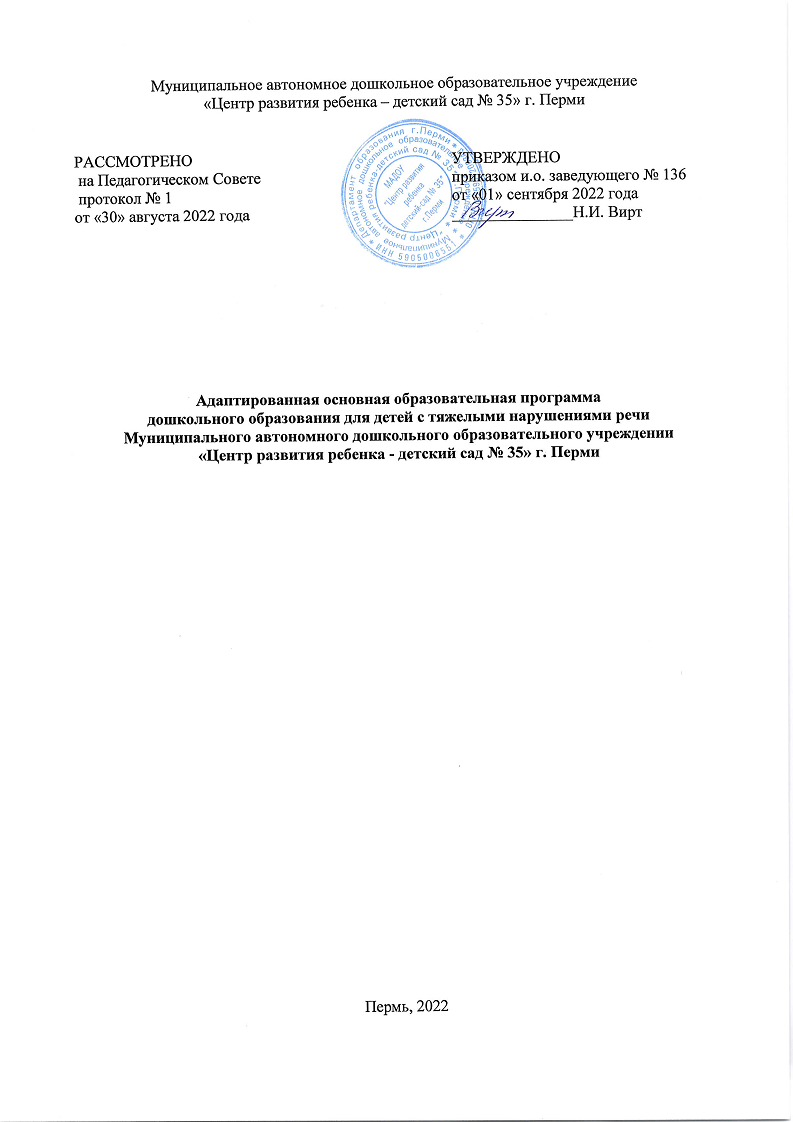 ОглавлениеЦелевой разделПояснительная запискаОбщие сведения о дошкольном образовательном учрежденииУчредителем учреждения является муниципальное образование «Город Пермь». Полномочия и функции учредителя от имени муниципального образования «Город Пермь» осуществляет администрация города Перми, отдельные полномочия и функции учредителя по ее поручению осуществляет департамент образования администрации города Перми на основании правовых актов администрации города Перми.Муниципальное автономное дошкольное образовательное учреждение МАДОУ «Центр развития ребенка – детский сад № 35» г. Перми функционирует на основе Устава.Муниципальное автономное дошкольное образовательное учреждение «Центр развития ребёнка – детский сад №35» г. Перми (далее – ДОУ) функционирует с 1976 года. Режим работы – пятидневная рабочая неделя.Ежедневная работа – с 7.00 до 19.00. Выходные дни – суббота, воскресенье.На 1 сентября 2022 контингент ДОУ насчитывает 1141 ребёнок в 35 группах:- шесть первых младших групп (для детей с 2 до 3 лет);- пять вторых младших (для детей 3-4 лет);- пять средних (для детей 4-5 лет);- десять старших (для детей 5-6 лет), из них четыре компенсирующие для детей с задержкой психического развития, РАС, умственной отсталостью и тяжелыми нарушениями речи.- девять подготовительных к школе групп (для детей 6-8 лет), из них три компенсирующие для детей с задержкой психического развития и тяжелыми нарушениями речи.Адаптированная основная общеобразовательная программа для детей с тяжелыми нарушениями речи МАДОУ «Центр развития ребенка –детский сад № 35» г. Перми разработана в соответствии с федеральным государственным образовательным стандартом дошкольного образования, с учётом Примерной адаптированной основной образовательной программы дошкольного образования детей с тяжелыми нарушениями речи (одобрена решением федерального учебно-методического объединения по общему образованию, протокол от 07 декабря 2017 г. № 6/17). Адаптированная основная общеобразовательная программа для детей с тяжелыми нарушениями речи ДОУ (далее – Программа) разработана в соответствии с нормативными документами:федерального уровня:Закон «Об образовании в РФ» (в ред. от 23 июля 2013 г. № 273-ФЗ);Санитарные правила СП 2.4.3648-20 «Санитарно-эпидемиологическими требованиями к организациям воспитания и обучения, отдыха и оздоровления детей и молодежи», Постановление Главного государственного санитарного врача РФ от 28.09.2020 N 28;Федеральным государственным образовательным стандартом дошкольного образования (Приказ Министерства образования и науки РФ от 17 октября 2013 г. №1155);Письмо Министерства образования и науки РФ и Департамента общего образования от 28 февраля 2014 года № 08-249 «Комментарии к ФГОС дошкольного образования»; Приказ Министерства просвещения РФ от 31 июля 2020г. № 373 «Об утверждении Порядка организации и осуществления образовательной деятельности по основным общеобразовательным программам – образовательным программам дошкольного образования» (Зарегистрировано в Минюсте РФ 31.08.2020 № 59599). регионального уровня: Стратегия развития системы образования города Перми до 2030 года, утвержденная приказом начальника департамента образования от 10.02.2014 № СЭД-08-01-09-85. институционального уровня: Устав ДОУ В соответствии с федеральным государственным образовательным стандартом дошкольного образования (далее - ФГОС ДО) Программа состоит из обязательной части и части, формируемой участниками образовательных отношений (далее – вариативная часть).  Объем обязательной части Программы составляет 60% от ее общего объема и предполагает комплексность подхода, обеспечивая развитие детей во всех пяти взаимодополняющих образовательных областях.  Обязательная часть Программы разработана с учетом Примерной адаптированной основной образовательной программой дошкольного образования для детей с тяжелыми нарушениями речи, 2017 года.   Объем вариативной части составляет 40 % от общего объема:  – 20% представляют собой реализацию подпрограммы программы развития системы дошкольного образования города Перми «Цифра», направленной на развитие детей в образовательной области «Социально-коммуникативное развитие».– 20% институциональный компонент – реализация Программы развития ДОУ «Игра – в детство», направленной на приобщение детей в игровой деятельности к жизни взрослых, освоение социокультурных норм и ценностей, принятых в обществе. Кроме того, в ДОУ разработана и реализуется Рабочая программа воспитания, которая направлена на личностное развитие дошкольников и создание условий для их позитивной социализации на основе базовых ценностей российского общества. Программа воспитания интегрирована с образовательной, реализуется во всех возрастных группах.  Данная часть Программы учитывает образовательные потребности и интересы детей, их семей, требования муниципальной и региональной политики в сфере дошкольного образования и ориентирована на специфику социокультурных условий и сложившихся традиций МАДОУЦель и задачи реализации программыЦелью Программы является проектирование социальной ситуации развития, осуществление коррекционно-развивающей деятельности и развивающей предметно-пространственной среды, обеспечивающих позитивную социализацию, мотивацию и поддержку индивидуальности ребенка с ограниченными возможностями здоровья (далее – дети с ОВЗ), в том числе с инвалидностью, - воспитанника с тяжёлыми нарушениями речи (далее – ТНР).  Коррекционная помощь детям с ТНР является одним из приоритетных направлений в области образования. В логопедии актуальность проблемы раннего выявления, диагностики и коррекции нарушений речевого развития детей обусловлена следующими факторами: с одной стороны, растет число детей дошкольного возраста с нарушениями речевого развития разной степени выраженности и различного этиопатогенеза, которые часто приводят к тяжелым системным речевым нарушениям в дошкольном и школьном возрасте.  Программа способствует реализации прав детей дошкольного возраста, в том числе, детей с тяжелыми нарушениями речи, на получение доступного и качественного образования, обеспечивает развитие способностей каждого ребенка, формирование и развитие личности ребенка в соответствии с принятыми в семье и обществе духовно-нравственными и социокультурными ценностями в целях интеллектуального, духовно-нравственного, творческого и физического развития человека, удовлетворения его образовательных потребностей и интересов.  Доступное и качественное образование детей дошкольного возраста с ТНР достигается через решение следующих задач: – реализация адаптированной основной образовательной программы; – коррекция недостатков психофизического развития детей с ТНР;  – охрана и укрепление физического и психического детей с ТНР, в том числе их эмоционального благополучия; – обеспечение равных возможностей для полноценного развития ребенка с ТНР в период дошкольного детства независимо от места проживания, пола, нации, языка, социального статуса; – создание благоприятных условий развития в соответствии с их возрастными, психофизическими и индивидуальными особенностями, развитие способностей и творческого потенциала каждого ребенка с ТНР как субъекта отношений с другими детьми, взрослыми и миром; – объединение обучения и воспитания в целостный образовательный процесс на основе духовно-нравственных и социокультурных ценностей, принятых в обществе правил и норм поведения в интересах человека, семьи, общества; – формирование общей культуры личности детей с ТНР, развитие их социальных, нравственных, эстетических, интеллектуальных, физических качеств, инициативности, самостоятельности и ответственности ребенка, формирование предпосылок учебной деятельности; – формирование социокультурной среды, соответствующей психофизическим и индивидуальным особенностям детей с ТНР; – обеспечение психолого-педагогической поддержки семьи и повышение компетентности родителей (законных представителей) в вопросах развития и образования, охраны и укрепления здоровья детей с ТНР; – обеспечение преемственности целей, задач и содержания дошкольного общего и начального общего образования. Принципы и подходы к реализации  ПрограммыВ соответствии со Стандартом Программа построена на следующих принципах: Общие принципы и подходы к формированию программ: – поддержка разнообразия детства; – сохранение уникальности и самоценности детства как важного этапа в общем развитии человека; – позитивная социализация ребенка; – личностно-развивающий и гуманистический характер взаимодействия взрослых (родителей (законных представителей), педагогических и иных работников Организации) и детей; – содействие и сотрудничество детей и взрослых, признание ребенка полноценным участником (субъектом) образовательных отношений; – сотрудничество Организации с семьей; – возрастная адекватность образования. Этот принцип предполагает подбор педагогом содержания и методов дошкольного образования в соответствии с возрастными особенностями детей.  Специфические принципы и подходы к формированию программ: – сетевое взаимодействие с организациями социализации, образования, охраны здоровья и другими партнерами, которые могут внести вклад в развитие и образование детей;  – индивидуализация дошкольного образования детей с ТНР предполагает такое построение образовательной деятельности, которое открывает возможности для индивидуализации образовательного процесса и учитывает его интересы, мотивы, способности и психофизические особенности;  – развивающее вариативное образование. Этот принцип предполагает, что образовательное содержание предлагается ребенку через разные виды деятельности с учетом зон актуального и ближайшего развития ребенка (Л.С. Выготский), что способствует развитию, расширению как явных, так и скрытых возможностей ребенка; – полнота содержания и интеграция отдельных образовательных областей. В соответствии со Стандартом Программа предполагает всестороннее социально-коммуникативное, познавательное, речевое, художественно-эстетическое и физическое развитие детей посредством различных видов детской активности. Деление Программы на образовательные области не означает, что каждая образовательная область осваивается ребенком по отдельности, в форме изолированных занятий по модели школьных предметов. Между отдельными разделами Программы существуют многообразные взаимосвязи: познавательное развитие детей с ТНР тесно связано с речевым и социально-коммуникативным, художественно-эстетическое – с познавательным и речевым и т. п. Содержание образовательной деятельности в каждой области тесно связано с другими областями. Такая организация образовательного процесса соответствует особенностям развития детей с ТНР дошкольного возраста; – инвариантность ценностей и целей при вариативности средств реализации и достижения целей Программы. 1.4. Значимые характеристики, в том числе характеристики особенностей развития детей дошкольного возрастаОбучающиеся с тяжелыми нарушениями речи  представляют собой сложную разнородную группу, характеризующуюся разной степенью и механизмом нарушения речи, временем его возникновения, разнородным уровнем психофизического развития. Это определяет различные возможности детей в овладении навыками речевого общения. Дошкольники с ТНР овладевают грамматическими формами словоизменения, словообразования, типами предложений, как правило, в той же последовательности, что и при нормальном речевом развитии. Своеобразие овладения грамматическим строем речи детьми с ТНР проявляется в более медленном темпе усвоения, в дисгармонии развитии морфологической и синтаксической системы языка, семантических формально-языковых компонентов, в искажении общей картины речевого развития. При включении ребенка с речевыми нарушениями в образовательный процесс дошкольной образовательной организации обязательным условием является организация его систематического, адекватного, непрерывного психолого-медико-педагогического сопровождения.Дети с тяжелыми нарушениями речи – это особая категория детей с нарушениями всех компонентов речи при сохранном слухе и первично сохранном интеллекте. К группе детей с тяжелыми нарушениями речи относятся дети с фонетико-фонематическим недоразвитием речи при дислалии, ринолалии, легкой степени дизартрии; с общим недоразвитием речи всех уровней речевого развития при дизартрии, ринолалии, алалии и т.д., у которых имеются нарушения всех компонентов языка. Активное усвоение фонетико-фонематических, лексических и грамматических закономерностей начинается у детей в 1,5-3 года и, в основном, заканчивается в дошкольном детстве. Речь ребенка формируется под непосредственным влиянием речи окружающих его взрослых и в большой степени зависит от достаточной речевой практики, культуры речевого окружения, от воспитания и обучения.  Фонетико-фонематическое недоразвитие речи проявляется в нарушении звукопроизношения и фонематического слуха. Общее недоразвитие речи проявляется в нарушении различных компонентов речи: звукопроизношения фонематического слуха, лексико-грамматического строя разной степени выраженности. Речь ребёнка оценивается по четырем уровням развития речи. На I уровне речевого развития у ребёнка наблюдается полное отсутствие или резкое ограничение словесных средств общения. Словарный запас  состоит из отдельных лепетных слов,  звуковых или звукоподражательных комплексов,  сопровождающихся жестами и мимикой; на II уровне речевого развития  в речи ребенка присутствует короткая аграмматичная фраза, словарь состоит из  слов простой слоговой структуры (чаще существительные, глаголы, качественные прилагательные), но, наряду с этим,  произносительные возможности ребенка значительно отстают  от возрастной нормы; на III уровне речевого развития  в речи ребенка появляется развернутая фразовая речь с выраженными  элементами лексико-грамматического и фонетико-фонематического недоразвития; на IV уровне речевого развития  при наличии развернутой фразовой речи  наблюдаются остаточные  проявления недоразвития всех компонентов  языковой системы. Заикание - нарушение темпо-ритмической организации речи, обусловленное судорожным состоянием мышц речевого аппарата. Таким образом, ТНР выявляется у детей дошкольного возраста со следующими речевыми нарушениями – дислалия, ринолалия, дизартрия, алалия, детская афазия, неврозоподобное заикание (по клинико-педагогической классификации речевых нарушений). 1.5. Планируемые результатыВ соответствии с ФГОС ДО специфика дошкольного детства и системные особенности дошкольного образования делают неправомерными требования от ребенка дошкольного возраста конкретных образовательных достижений. Поэтому результаты освоения Программы представлены в виде целевых ориентиров дошкольного образования и представляют собой возрастные характеристики возможных достижений ребенка с ТНР к концу дошкольного образования.  Реализация образовательных целей и задач Программы направлена на достижение целевых ориентиров дошкольного образования, которые описаны как основные характеристики развития ребенка с ТНР. Они представлены в виде изложения возможных достижений воспитанников на разных возрастных этапах дошкольного детства.  В соответствии с особенностями психофизического развития ребенка с ТНР, планируемые результаты освоения Программы предусмотрены в ряде целевых ориентиров.  Целевые ориентиры дошкольного возраста Целевые ориентиры освоения Программы детьми младшего дошкольного возраста с ТНР К концу данного возрастного этапа ребенок: – способен к устойчивому эмоциональному контакту со взрослым и сверстниками; – проявляет речевую активность, способность взаимодействовать с окружающими, желание общаться с помощью слова, стремится к расширению понимания речи; – понимает названия предметов, действий, признаков, встречающихся в повседневной речи; – пополняет активный словарный запас с последующим включением его в простые фразы; – понимает и выполняет словесные инструкции, выраженные различными по степени сложности синтаксическими конструкциями; – различает лексические значения слов и грамматических форм слова; – называет действия, предметы, изображенные на картинке, выполненные персонажами сказок или другими объектами; – участвует в элементарном диалоге (отвечает на вопросы после прочтения сказки, используя слова, простые предложения, состоящие из двух-трех слов, которые могут добавляться жестами); – рассказывает двустишья; – использует слова, простые предложения, состоящие из двух-трех слов, которые могут сопровождаться жестами; – произносит простые по артикуляции звуки; – воспроизводит звукослоговую структуру двухсложных слов, состоящих из открытых, закрытых слогов; – выполняет отдельные ролевые действия, носящие условный характер, участвует в разыгрывании сюжета: цепочки двух-трех действий (воображаемую ситуацию удерживает взрослый); – соблюдает в игре элементарные правила; – осуществляет перенос, сформированных ранее игровых действий в различные игры; – проявляет интерес к действиям других детей, может им подражать; – замечает несоответствие поведения других детей требованиям взрослого;  – выражает интерес и проявляет внимание к различным эмоциональным состояниям человека; – показывает по словесной инструкции и может назвать два-четыре основных цвета и две-три формы; – выбирает из трех предметов разной величины «самый большой» («самый маленький»); – усваивает сведения о мире людей и рукотворных материалах; – считает с соблюдением принципа «один к одному» (в доступных пределах счета);  – знает реальные явления и их изображения: контрастные времена года (лето и зима) и части суток (день и ночь); – эмоционально положительно относится ко всем видам детской деятельности, ее процессу и результатам; – владеет некоторыми операционально-техническими сторонами изобразительной деятельности, пользуется карандашами, фломастерами, кистью, мелом, мелками; – планирует основные этапы предстоящей работы с помощью взрослого; – с помощью взрослого и самостоятельно выполняет ритмические движения с музыкальным сопровождением; – осваивает различные виды движения (бег, лазанье, перешагивание и пр.); – обладает навыками элементарной ориентировки в пространстве, (движение по сенсорным дорожкам и коврикам, погружение и перемещение в сухом бассейне и т. п.); – действует в соответствии с инструкцией; – выполняет по образцу, а затем самостоятельно простейшие построения и перестроения, физические упражнения в соответствии с указаниями инструктора по физической культуре (воспитателя); – стремится принимать активное участие в подвижных играх; – выполняет орудийные действия с предметами бытового назначения с незначительной помощью взрослого; – с незначительной помощью взрослого стремится поддерживать опрятность во внешнем виде, выполняет основные культурно-гигиенические действия, ориентируясь на образец и словесные просьбы взрослого.  Целевые ориентиры освоения Программы детьми среднего дошкольного возраста с ТНР К концу данного возрастного этапа ребенок: – проявляет мотивацию к занятиям, попытки планировать (с помощью взрослого) деятельность для достижения какой-либо (конкретной) цели; – понимает и употребляет слова, обозначающие названия предметов, действий, признаков, состояний, свойств, качеств; – использует слова в соответствии с коммуникативной ситуацией; – различает разные формы слов (словообразовательные модели и грамматические формы); – использует в речи сложносочиненные предложения с сочинительными союзами; – пересказывает (с помощью взрослого) небольшую сказку, рассказ, с помощью взрослого рассказывает по картинке; – составляет описательный рассказ по вопросам (с помощью взрослого), ориентируясь на игрушки, картинки, из личного опыта;  – владеет простыми формами фонематического анализа; – использует различные виды интонационных конструкций; – выполняет взаимосвязанные ролевые действия, изображающие социальные функции людей, понимает и называет свою роль; – использует в ходе игры различные натуральные предметы, их модели, предметы заместители; – передает в сюжетно-ролевых и театрализованных играх различные виды социальных отношений; – стремится к самостоятельности, проявляет относительную независимость от взрослого; – проявляет доброжелательное отношение к детям, взрослым, оказывает помощь в процессе деятельности, благодарит за помощь; – занимается различными видами детской деятельности, не отвлекаясь, в течение некоторого времени (не менее 15 мин.); – устанавливает причинно-следственные связи между условиями жизни, внешними и функциональными свойствами в животном и растительном мире на основе наблюдений и практического экспериментирования; – осуществляет «пошаговое» планирование с последующим словесным отчетом о последовательности действий сначала с помощью взрослого, а затем самостоятельно; – имеет представления о времени на основе наиболее характерных признаков (по наблюдениям в природе, по изображениям на картинках); узнает и называет реальные явления и их изображения: времена года и части суток; – использует схему для ориентировки в пространстве; – владеет ситуативной речью в общении с другими детьми и со взрослыми, элементарными коммуникативными умениями, взаимодействует с окружающими взрослыми и сверстниками, используя речевые и неречевые средства общения; – может самостоятельно получать новую информацию (задает вопросы, экспериментирует); – в речи употребляет все части речи, кроме причастий и деепричастий, проявляет словотворчество; – сочиняет небольшую сказку или историю по теме, рассказывает о своих впечатлениях, высказывается по содержанию литературных произведений (с помощью взрослого и самостоятельно); – изображает предметы с деталями, появляются элементы сюжета, композиции; – положительно эмоционально относится к изобразительной деятельности, ее процессу и результатам, знает материалы и средства, используемые в процессе изобразительной деятельности, их свойства; – знает основные цвета и их оттенки; – сотрудничает с другими детьми в процессе выполнения коллективных работ; – внимательно слушает музыку, понимает и интерпретирует выразительные средства музыки, проявляя желание самостоятельно заниматься музыкальной деятельностью; – выполняет двигательные цепочки из трех-пяти элементов; – выполняет общеразвивающие упражнения, ходьбу, бег в заданном темпе; – описывает по вопросам взрослого свое самочувствие, может привлечь его внимание в случае плохого самочувствия, боли и т. п.; – самостоятельно умывается, следит за своим внешним видом, соблюдает культуру поведения за столом, одевается и раздевается, ухаживает за вещами личного пользования.  Целевые ориентиры на этапе завершения освоения Программы К концу данного возрастного этапа ребенок: – обладает сформированной мотивацией к школьному обучению; – усваивает значения новых слов на основе знаний о предметах и явлениях окружающего мира; – употребляет слова, обозначающие личностные характеристики, многозначные; – умеет подбирать слова с противоположным и сходным значением; – правильно употребляет основные грамматические формы слова; – составляет различные виды описательных рассказов (описание, повествование, с элементами рассуждения) с соблюдением цельности и связности высказывания, составляет творческие рассказы; – владеет простыми формами фонематического анализа, способен осуществлять сложные формы фонематического анализа (с постепенным переводом речевых умений во внутренний план), осуществляет операции фонематического синтеза; – осознает слоговое строение слова, осуществляет слоговой анализ и синтез слов (двухсложных с открытыми, закрытыми слогами, трехсложных с открытыми слогами, односложных); – правильно произносит звуки (в соответствии с онтогенезом); – владеет основными видами продуктивной деятельности, проявляет инициативу и самостоятельность в разных видах деятельности: в игре, общении, конструировании и др.; – выбирает род занятий, участников по совместной деятельности, избирательно и устойчиво взаимодействует с детьми;– участвует в коллективном создании замысла в игре и на занятиях; – передает как можно более точное сообщение другому, проявляя внимание к собеседнику; – регулирует свое поведение в соответствии с усвоенными нормами и правилами, проявляет кооперативные умения в процессе игры, соблюдая отношения партнерства, взаимопомощи, взаимной поддержки; – отстаивает усвоенные нормы и правила перед ровесниками и взрослыми, стремится к самостоятельности, проявляет относительную независимость от взрослого; – использует в играх знания, полученные в ходе экскурсий, наблюдений, знакомства с художественной литературой, картинным материалом, народным творчеством, историческими сведениями, мультфильмами и т. п.; – использует в процессе продуктивной деятельности все виды словесной регуляции: словесного отчета, словесного сопровождения и словесного планирования деятельности; – устанавливает причинно-следственные связи между условиями жизни, внешними и функциональными свойствами в животном и растительном мире на основе наблюдений и практического экспериментирования; – определяет пространственное расположение предметов относительно себя, геометрические фигуры; – владеет элементарными математическими представлениями: количество в пределах десяти, знает цифры 0, 1–9, соотносит их с количеством предметов; решает простые арифметические задачи устно, используя при необходимости в качестве счетного материала символические изображения; – определяет времена года, части суток; – самостоятельно получает новую информацию (задает вопросы, экспериментирует); – пересказывает литературные произведения, составляет рассказ по иллюстративному материалу (картинкам, картинам, фотографиям), содержание которых отражает эмоциональный, игровой, трудовой, познавательный опыт детей; – составляет рассказы по сюжетным картинкам и по серии сюжетных картинок, используя графические схемы, наглядные опоры; – составляет с помощью взрослого небольшие сообщения, рассказы из личного опыта; – владеет предпосылками овладения грамотой; – стремится к использованию различных средств и материалов в процессе изобразительной деятельности; – имеет элементарные представления о видах искусства, понимает доступные произведения искусства (картины, иллюстрации к сказкам и рассказам, народная игрушка), воспринимает музыку, художественную литературу, фольклор; – проявляет интерес к произведениям народной, классической и современной музыки, к музыкальным инструментам; – сопереживает персонажам художественных произведений; – выполняет основные виды движений и упражнения по словесной инструкции взрослых: согласованные движения, а также разноименные и разнонаправленные движения; – осуществляет элементарное двигательное и словесное планирование действий в ходе спортивных упражнений; – знает и подчиняется правилам подвижных игр, эстафет, игр с элементами спорта; – владеет элементарными нормами и правилами здорового образа жизни (в питании, двигательном режиме, закаливании, при формировании полезных привычек и др.).Планируемые результаты освоения детьми АООП в вариативной части: Реализация Программы развития «Игра – в детство» – позитивные опосредованные коррелирующие результаты по показателям социализации дошкольников: самооценка, отношения со сверстниками, взрослыми, поведенческие характеристики по   показателям: самостоятельность выбора сюжетов игры, атрибутов, разнообразие ролевого поведения и ролевых диалогов, разнообразие игровых действий. Подпрограмма «Цифра»Умеет взаимодействовать с окружающими, общаться, работать вместе.Умеет регулировать свое поведение.Умеет общаться и взаимодействовать с партнерами по игре, совместной деятельности или обмену информацией.Умеет использовать современное компьютерное и интерактивное оборудование, цифровые технологии для решения различного рода образовательных задачДополнительная образовательная программа для обучения дошкольников с использованием ИКТ-технологий «Пермячок.ru. Обучение с увлечением» для детей старшего дошкольного возраста»Сформированность основ общей культуры детей старшего дошкольного возраста.Владение детьми способами решения развивающих задач в компьютерных играх.1.6. Механизмы отслеживания результатов реализации ПрограммыКонцептуальные основания оценки качества образовательной деятельности определяются требованиями Федерального закона «Об образовании в Российской Федерации», а также ФГОС дошкольного образования, в котором определены государственные гарантии качества образования. Оценка качества дошкольного образования (соответствия образовательной деятельности, реализуемой Организацией, заданным требованиям Стандарта и Программы в дошкольном образовании детей с ТНР) направлена, в первую очередь, на оценивание созданных ДОУ условий образовательной деятельности, включая психолого-педагогические, кадровые, материально-технические, финансовые, информационно-методические, управление Организацией и т.д. Программой не предусматривается оценивание качества образовательной деятельности Организации на основе достижения детьми с ТНР планируемых результатов освоения Программы. Целевые ориентиры, представленные в Программе:  не подлежат непосредственной оценке;  не являются непосредственным основанием оценки как итогового, так и промежуточного уровня развития обучающихся с ТНР;  не являются основанием для их формального сравнения с реальными достижениями детей с ТНР;  не являются основой объективной оценки соответствия установленным требованиям образовательной деятельности и подготовки детей с ТНР;  не являются непосредственным основанием при оценке качества образования. Программой предусмотрена система мониторинга динамики развития детей, динамики их образовательных достижений, основанная на методе наблюдения и включающая: – педагогические наблюдения, педагогическую диагностику, связанную с оценкой эффективности педагогических действий с целью их дальнейшей оптимизации; – карты развития ребенка дошкольного возраста с ТНР; – различные шкалы индивидуального развития ребенка с ТНР. В соответствии со Стандартом и принципами Программы оценка качества образовательной деятельности по Программе: поддерживает ценности развития и позитивной социализации ребенка дошкольного возраста с ТНР;  учитывает факт разнообразия путей развития ребенка с ТНР;  ориентирует систему дошкольного образования на поддержку вариативности используемых образовательных программ и организационных форм дошкольного образования для детей дошкольного возраста с ТНР; 4 обеспечивает выбор методов и инструментов оценивания для семьи, ДОУ и для педагогов в соответствии с разнообразием вариантов развития ребенка с ТНР в дошкольном детстве разнообразием вариантов образовательной среды, разнообразием местных условий в разных регионах и муниципальных образованиях Российской Федерации;  представляет собой основу для развивающего управления программой дошкольного образования для детей с ТНР на уровне дошкольной образовательной организации, обеспечивая тем самым качество основных образовательных программ дошкольного образования в разных условиях. Программой предусмотрены следующие уровни системы оценки качества: внутреннее самообследование, оценка, самооценка дошкольной образовательной организации; внешняя оценка дошкольной образовательной организации, в том числе независимая профессиональная и общественная оценка. На уровне образовательной организации система оценки качества реализации Программы решает задачи:  повышения качества реализации программы дошкольного образования;  реализации требований Стандарта к структуре, условиям и целевым ориентирам основной образовательной программы дошкольной организации;  обеспечения объективной экспертизы деятельности Организации в процессе оценки качества адаптированной программы дошкольного образования детей с ТНР;  задания ориентиров педагогам в их профессиональной деятельности и перспектив развития ДОУ;  создания оснований преемственности между дошкольным и начальным общим образованием обучающихся с ТНР. Важнейшим элементом системы обеспечения качества дошкольного образования в ДОУ является оценка качества психолого-педагогических условий реализации адаптированной основной образовательной программы в предлагаемой системе оценки качества образования на уровне ДОУ. Это позволяет выстроить систему оценки и повышения качества вариативного, развивающего дошкольного образования в соответствии со Стандартом посредством экспертизы условий реализации Программы. Результаты оценивания качества образовательной деятельности формируют доказательную основу для корректировки образовательного процесса и условий образовательной деятельности. Важную роль в системе оценки качества образовательной деятельности играют родители (законные представители) обучающихся с ТНР и другие субъекты образовательных отношений, участвующие в оценивании образовательной деятельности ДОУ, предоставляя обратную связь о качестве образовательной деятельности ДОУ.2. Содержательный раздел2.1. Общие положенияВ соответствии с приказом Минобрнауки России от 30.08.2013 № 1014 «Об утверждении Порядка организации и осуществления образовательной деятельности по основным общеобразовательным программам – образовательным программам дошкольного образования» образовательная деятельность с детьми с задержкой психического развития осуществляется в группах, имеющих компенсирующую, комбинированную или общеразвивающую направленность. В соответствии с ФГОС ДО общий объем образовательной программы для детей с ограниченными возможностями здоровья, которая должна быть реализована, рассчитывается с учетом направленности Программы в соответствии с возрастом воспитанников, основными направлениями их развития, спецификой дошкольного образования и включает время, отведенное на образовательную деятельность, осуществляемую в процессе организации различных видов детской деятельности (игровой, коммуникативной, познавательно-исследовательской, продуктивной, музыкально-художественной и др.) с квалифицированной коррекцией недостатков в физическом и/ или психическом развитии детей. Образовательная деятельность с квалифицированной коррекцией недостатков в физическом и (или) психическом развитии детей по реализации образовательной программы дошкольного образования для детей с ОВЗ осуществляется в ходе режимных моментов, специально организованной непосредственной образовательной деятельности, самостоятельной деятельности детей, взаимодействия с семьями детей. Задачами деятельности образовательной организации, реализующей программы дошкольного образования в группах компенсирующей направленности являются: – развитие физических, интеллектуальных, нравственных, эстетических и личностных качеств; – формирование предпосылок учебной деятельности; – сохранение и укрепление здоровья;  – коррекция недостатков в физическом и (или) психическом развитии детей;  – создание современной развивающей предметно-пространственной среды, комфортной как для детей с ОВЗ, так и для нормально развивающихся детей, их родителей (законных представителей) и педагогического коллектива; – формирование у детей общей культуры.  Определяя содержание образовательной деятельности, следует принимать во внимание неравномерность психофизического развития, особенности речевого развития детей с ТНР, значительные индивидуальные различия между детьми, а также особенности социокультурной среды, в которой проживают семьи воспитанников.  В группах компенсирующей направленности осуществляется реализация адаптированной основной образовательной программы дошкольного образования для детей с  ТНР, обеспечивающей коррекцию нарушений развития и социальную адаптацию  детей с учетом особенностей их психофизического развития, индивидуальных возможностей.Реализация Программы обеспечивается на основе вариативных форм, способов, методов и средств, представленных в образовательных программах, методических пособиях, соответствующих принципам и целям Стандарта и выбираемых педагогом с учетом многообразия конкретных социокультурных, географических, климатических условий реализации Программы, возраста воспитанников с ТНР, состава групп, особенностей и интересов детей, запросов родителей (законных представителей).  Любые формы, способы, методы и средства реализации Программы должны осуществляться с учетом базовых принципов Стандарта и раскрытых в разделе 1.1.2 принципов и подходов Программы, т. е. должны обеспечивать активное участие ребенка с нарушением речи в образовательном процессе в соответствии со своими возможностями и интересами, личностно-развивающий характер взаимодействия и общения и др. В сфере развития представлений в разных сферах знаний об окружающей действительности педагоги создают возможности для развития у детей общих представлений об окружающем мире, о себе, других людях, в том числе общих представлений в естественнонаучной области, математике, экологии. Взрослые читают книги, проводят беседы, экскурсии, организуют просмотр фильмов, иллюстраций познавательного содержания и предоставляют информацию в других формах. Побуждают детей задавать вопросы, рассуждать, строить гипотезы относительно наблюдаемых явлений, событий.  При подборе форм, методов, способов реализации Программы для достижения планируемых результатов, описанных в Стандарте в форме целевых ориентиров и представленных в разделе 1.2. Программы, и развития в пяти образовательных областях необходимо учитывать общие характеристики возрастного развития детей и задачи развития для каждого возрастного периода, а также особенности речевого развития детей с нарушением речи.Описание образовательной деятельности в соответствии с направлениями развития ребенка, представленными в пяти образовательных областях2.2.1. Социально-коммуникативное развитиеВ области социально-коммуникативного развития ребенка с ТНР, с учётом его психофизических особенностей, в условиях информационной социализации основными задачами образовательной деятельности являются создание условий для: – усвоения норм и ценностей, принятых в обществе, включая моральные и нравственные ценности; – развития общения и взаимодействия ребенка с ТНР со взрослыми и сверстниками; – становления самостоятельности, целенаправленности и саморегуляции собственных действий; – развития эмоциональной отзывчивости, сопереживания; – формирования готовности к совместной деятельности со сверстниками и взрослыми; – формирования уважительного отношения и чувства принадлежности к своей семье и к сообществу детей и взрослых в ДОУ; – формирования позитивных установок к различным видам труда и творчества; – формирования основ безопасного поведения в быту, социуме, природе; – развития коммуникативных и социальных навыков ребенка с ТНР; – развития игровой деятельности.  Основное содержание образовательной деятельности с детьми младшего дошкольного возраста Совместная образовательная деятельность педагогов с детьми с ТНР на первой ступени образования предполагает следующие направления работы:  – формирование представлений детей о разнообразии окружающего их мира и людей;– воспитание правильного отношения к людям, вещам и т. д.;  – обучение способам поведения в обществе, отражающим желания, возможности и предпочтения детей («хочу – не хочу», «могу – не могу», «нравится – не нравится»). Характер решаемых задач позволяет структурировать содержание образовательной области «Социально-коммуникативное развитие» по следующим разделам: 1) игра; 2) представления о мире людей и рукотворных материалах; 3) безопасное поведение в быту, социуме, природе; 4) труд. Обучение игре младших дошкольников с ТНР проводится в форме развивающих образовательных ситуаций, направленных на преодоление у детей речевого и неречевого негативизма. Для этого все специалисты стремятся придать отношениям детей к окружающим взрослым и детям положительную направленность. В ходе обучающих игр с детьми первого уровня речевого развития взрослые организуют игровые ситуации, позволяющие детям с помощью невербальных и вербальных средств общения выражать радость от достижения целей, вступать в общение со сверстниками: парное или в малых группах (два-три ребенка).  В различных предметных и ролевых играх с предметами-орудиями бытового назначения, с игрушками взрослые уточняют представления детей о цвете предметов (красный, синий, желтый, зеленый, черный, белый), учит их детей различать предметы по цвету (противопоставление по принципу «такой – не такой», выбор предметов одного цвета из группы предметов, разных по форме и величине; различение контрастных и близких по цвету предметов). В обучающих играх дети соотносят цвет предмета со словом. Взрослые в различных педагогических ситуациях, в режимные моменты, в игре и т. п. формируют у детей с ТНР навыки самообслуживания, культурно-гигиенические навыки, навыки выполнения элементарных трудовых поручений с их помощью.  Всеми педагогами образовательной организации в подборе доступного детям речевого материала применительно к игровым ситуациям и трудовым процессам, которые осваивает ребенок с ТНР, учитывается коррекционная направленность всего педагогического процесса. Взрослые обучают детей использовать невербальные и вербальные средства общения в процессе самообслуживания, выполнения культурно-гигиенических процедур, элементарных трудовых поручений, во время игры: сообщать о своих действиях, демонстрировать умения, обращаться за помощью в случае возникновения трудностей.  Образовательную деятельность в рамках указанной образовательной области проводят воспитатели, согласуя ее содержание с тематикой работы, проводимой учителем-логопедом. Активными участниками образовательного процесса в области «Социально-коммуникативное развитие» должны стать родители детей, а также все остальные специалисты, работающие с детьми с тяжелыми нарушениями речи.  Основное содержание образовательной деятельности с детьми среднего дошкольного возраста Характер решаемых задач позволяет структурировать содержание образовательной области «Социально-коммуникативное развитие» по следующим разделам: 1) игра; 2) представления о мире людей и рукотворных материалах; 3) безопасное поведение в быту, социуме, природе; 4) труд. Содержание образовательной области «Социально-коммуникативное развитие» направлено на совершенствование и обогащение навыков игровой деятельности детей с ТНР, дальнейшее приобщение их к элементарным общепринятым нормам и правилам взаимоотношений со сверстниками и взрослыми, в том числе моральным, на обогащение первичных представлений о гендерной и семейной принадлежности. Активное включение в образовательный процесс разнообразных игр во всех формах и направлениях общеразвивающей и коррекционно-развивающей работы с дошкольниками с ТНР на протяжении их пребывания в дошкольной организации стимулирует, прежде всего, речевую активность.  Объектом особого внимания специалистов, работающих с детьми (учителей-логопедов, воспитателей, музыкальных руководителей и др.) становится уточнение и совершенствование использования детьми с нарушением речи коммуникативных средств, проявляющихся в игре: положительных взаимоотношений, организованности, выдержки, настойчивости, умения контролировать свои эмоции и подчинять их правилам группового взаимодействия в соответствии с общим игровым замыслом.  Принцип коррекционной направленности реализуется в подборе доступного детям речевого материала применительно к творческим и дидактическим играм, ситуациям трудовых процессов, которые осваивает ребенок среднего дошкольного возраста с нарушениями речи. Основное внимание взрослых в различных образовательных ситуациях обращается на обучение детей с ТНР использованию, прежде всего, вербальных (в сочетании с невербальными) средств общения в процессе игры, организованной деятельности, в режимные моменты и т.п.  Педагоги создают образовательные ситуации, направленные на стимулирование у детей потребности в сотрудничестве, в кооперативных действиях со сверстниками во всех видах деятельности. На этой основе осуществляется работа по активизации речевой деятельности, по накоплению детьми словарного запаса.  Игра как основная часть образовательной области «Социально-коммуникативное развитие» включается в совместную образовательную деятельность взрослых и детей в процессе овладения всеми образовательными областями, в групповые и индивидуальные логопедические занятия. В игре возникают партнерские отношения, поэтому социальная сфера «ребенок среди сверстников» становится предметом особого внимания педагогов. Взаимодействие взрослого с детьми с ТНР строится с учетом интересов каждого ребенка и детского сообщества в целом. Образовательную деятельность в рамках области «Социально-коммуникативное развитие» проводят воспитатели, интегрируя ее содержание с тематикой логопедической работы, проводимой учителем-логопедом. Для формирования коммуникативных способностей детей среднего дошкольного возраста с ТНР учителю-логопеду (вместе с воспитателями) важно определить, насколько та или иная предметно-игровая ситуация будет стимулировать доступные им средства общения (вербальные и невербальные).  В образовательной процесс в области «Социально-коммуникативное развитие» желательно вовлекать родителей детей, а также всех остальных специалистов, работающих с детьми с тяжелыми нарушениями речи.  Основное содержание образовательной деятельности с детьми старшего дошкольного возраста Содержание образовательной области «Социально-коммуникативное развитие» направлено на всестороннее развитие у детей с ТНР навыков игровой деятельности, дальнейшее приобщение их к общепринятым нормам и правилам взаимоотношений со сверстниками и взрослыми, в том числе моральным, на обогащение первичных представлений о гендерной и семейной принадлежности.  В этот период в коррекционно-развивающей работе с детьми взрослые создают и расширяют знакомые образовательные ситуации, направленные на стимулирование потребности детей в сотрудничестве, в кооперативных действиях со сверстниками во всех видах деятельности, продолжается работа по активизации речевой деятельности, по дальнейшему накоплению детьми словарного запаса.  Характер решаемых задач позволяет структурировать содержание образовательной области «Социально-коммуникативное развитие» по следующим разделам: 1) игра; 2) представления о мире людей и рукотворных материалах; 3) безопасное поведение в быту, социуме, природе; 4) труд. Образовательную деятельность в рамках области «Социально-коммуникативное развитие» проводят воспитатели, интегрируя ее содержание с тематикой логопедической работы, проводимой учителем-логопедом. Совместная образовательная деятельность педагогов с детьми с ТНР предполагает следующие направления работы: дальнейшее формирование представлений детей о разнообразии окружающего их мира людей и рукотворных материалов; воспитание правильного отношения к людям, к вещам и т. д.; обучение способам поведения в обществе, отражающим желания, возможности и предпочтения детей. В процессе уточнения представлений о себе и окружающем мире у детей активизируется речевая деятельность, расширяется словарный запас. На третьей ступени обучения детей с ТНР основное внимание обращается на совершенствование игровых действий и точное выполнение игровых правил в дидактических и подвижных играх и упражнениях. В этот период большое значение приобретает создание предметно-развивающей среды и привлечение детей к творческим играм. Воспитатели организуют сюжетно-ролевые и театрализованные игры с детьми, осуществляя недирективное руководство ими. Элементы сюжетно-ролевой и сюжетно-дидактической игры, театрализованные игры, подвижные, дидактические игры активно включаются в занятия с детьми по всем направлениям коррекционно-развивающей работы.  Работа с детьми старшего дошкольного возраста предполагает активное применение игротерапевтических техник с элементами куклотерапии, песочной терапии, арт-терапии и др. Занятия по психотерапевтическим методикам (работа с детской агрессией, страхами, тревожностью) проводит педагог-психолог, согласуя их с педагогами группы и родителями.  Педагоги уделяют основное внимание формированию связной речи у детей с ТНР, ее основных функций (коммуникативной, регулирующей, познавательной). Дети вовлекаются в различные виды деятельности, естественным образом обеспечивающие их коммуникативное взаимодействие со взрослыми и сверстниками, развитие познавательного интереса и мотивации к деятельности.  Особое внимание обращается на формирование у детей представления о Родине: о городах России, о ее столице, о государственной символике, гимне страны и т. д. У детей в различных ситуациях расширяют и закрепляют представления о предметах быта, необходимых человеку, о макросоциальном окружении. Взрослые создают условия для формирования экологических представлений у детей, знакомя их с функциями человека в природе (потребительской, природоохранной, восстановительной).  В рамках раздела особое внимание обращается на развитие у детей устойчивого алгоритма поведения в опасных ситуациях: в помещении, на прогулке, на улице, в условиях поведения с посторонними людьми. В этот период большое внимание уделяется формированию у детей интеллектуальной и мотивационной готовности к обучению в школе. У детей старшего дошкольного возраста активно развивается познавательный интерес (интеллектуальный, волевой и эмоциональный компоненты). Взрослые, осуществляя совместную деятельность с детьми, обращают внимание на то, какие виды деятельности их интересуют, стимулируют их развитие, создают предметно-развивающую среду, исходя из потребностей каждого ребенка.  Активными участниками образовательного процесса в области «Социальнокоммуникативное развитие» являются родители детей, а также все специалисты, работающие с детьми с ТНР.2.2.2. Познавательное развитиеВ образовательной области «Познавательное развитие» основными задачами образовательной деятельности с детьми являются создание условий для:  развития интересов детей, любознательности и познавательной мотивации;  формирования познавательных действий, становления сознания;  развития воображения и творческой активности;  формирования первичных представлений о себе, других людях, объектах окружающего мира, о свойствах и отношениях объектов окружающего мира (форме, цвете, размере, материале, звучании, ритме, темпе, количестве, числе, части и целом, пространстве и времени, движении и покое, причинах и следствиях и др.),  формирования первичных представлений о малой родине и Отечестве, представлений о социокультурных ценностях нашего народа, об отечественных традициях и праздниках, о планете Земля как общем доме людей, об особенностях ее природы, многообразии стран и народов мира;  развития представлений о виртуальной среде, о возможностях и рисках Интернета.   Основное содержание образовательной деятельности с детьми младшего дошкольного возраста. Содержание образовательной области «Познавательное развитие» обеспечивает: развитие у детей с ТНР познавательной активности; обогащение их сенсомоторного и сенсорного опыта;  формирование предпосылок познавательно-исследовательской и конструктивной деятельности; формирование представлений об окружающем мире;  формирование элементарных математических представлений.  Характер решаемых задач позволяет структурировать содержание образовательной области «Познавательное развитие» по следующим разделам: 1) конструктивные игры и конструирование; 2) представления о себе и об окружающем природном мире; 3) элементарные математические представления. В ходе образовательной деятельности у детей с ТНР развивают сенсорно-перцептивные способности: умение выделять знакомые объекты из фона зрительно, по звучанию, на ощупь и на вкус. Для формирования кинетической основы движений пальцев рук у детей с ТНР в процессе выполнения последовательно организованных движений и конструктивного праксиса в предметные, а иногда и в сюжетные игры вводятся ситуации, когда детям нужно собрать пирамидку или матрешку, что-то построить, сложить разрезные картинки. В этом случае детям предлагают сборно-разборные игрушки, доступный им строительный материал, кукол и кукольную одежду с множеством застежек: на пуговицах, на липучках, на молниях. Занятия организуются таким образом, чтобы постоянно стимулировать детей к взаимодействию со взрослым и другими детьми. В специально подобранных играх активно развиваются произвольность, опосредованность восприятия, пространственные отношения, способность создавать целое из частей. С помощью этих игр взрослый обучает детей простейшим обобщениям на основе установления сходных признаков.  Особое внимание взрослый обращает на обучение детей элементарному планированию и выполнению каких-либо действий с его помощью и самостоятельно («Что будем делать сначала?», «Что будем делать потом?»).   Основное содержание образовательной деятельности с детьми среднего дошкольного возраста Содержание образовательной области «Познавательное развитие» обеспечивает повышение познавательной активности детей с ТНР, обогащение их сенсомоторного и сенсорного опыта, формирование предпосылок познавательно-исследовательской и конструктивной деятельности, а также представлений об окружающем мире и формирование элементарных математических представлений. В процессе разнообразных видов деятельности дети узнают о функциональных свойствах и назначении объектов, учатся анализировать их, устанавливать причинные, временные и другие связи, и зависимости между внутренними и внешними пространственными свойствами. При этом широко используются методы наблюдения за объектами, демонстрации объектов, элементарные опыты, упражнения и различные игры.  Характер решаемых задач позволяет структурировать содержание образовательной области по следующим разделам: 1) конструирование; 2) развитие представлений о себе и окружающем мире; 3) элементарные математические представления.  Взрослый развивает и поддерживает у детей словесное сопровождение практических действий. Развитие у детей представлений о себе и об окружающем мире осуществляется комплексно при участии всех специалистов. Воспитатели организуют групповые и индивидуальные игровые занятия, совместную деятельность с детьми в форме увлекательных игр, экскурсий, поисков и т.п. Они обогащают и закрепляют у детей представления о себе и об окружающем мире в процессе изобразительной и трудовой деятельности, в совместных играх, на прогулках и во все режимные моменты.  Ребенок знакомится с функциональными качествами и назначением объектов окружающего природного, животного мира, овладевает умением анализировать их и связывать с внешними, пространственными свойствами. Для этого широко используются методы наблюдения, по возможности практические действия с объектами, обыгрывание, рассматривание иллюстративного материала, драматизация и т. д. Педагоги продолжают формировать экологические представления детей, знакомить их с функциями человека в природе (потребительской, природоохранной, восстановительной). Дети знакомятся с литературными произведениями (простейшими рассказами, историями, сказками, стихотворениями), разыгрывают совместно со взрослым литературные произведения по ролям.  Основное содержание образовательной деятельности с детьми старшего дошкольного возраста Содержание образовательной области «Познавательное развитие» предполагает создание взрослыми ситуаций для расширения представлений детей о функциональных свойствах и назначении объектов, стимулируют их к анализу, используя вербальные средства общения, разнообразят ситуации для установления причинных, временных и других связей и зависимостей между внутренними и внешними свойствами. При этом широко используются методы наблюдения за объектами, демонстрации объектов, элементарные опыты, упражнения и различные игры. Содержание образовательной области «Познавательное развитие» в этот период обеспечивает развитие у детей с ТНР познавательной активности, обогащение их сенсомоторного и сенсорного опыта, формирование предпосылок познавательно-исследовательской и конструктивной деятельности, а также представлений об окружающем мире и элементарных математических представлений.  Характер решаемых задач позволяет структурировать содержание образовательной области по следующим разделам: 1) конструирование; 2) развитие представлений о себе и об окружающем мире; 3) формирование элементарных математических представлений. Продолжается развитие у детей с ТНР мотивационного, целевого, содержательного, операционального и контрольного компонентов конструктивной деятельности. При этом особое внимание уделяется самостоятельности детей, им предлагаются творческие задания, задания на выполнение работ по своему замыслу, задания на выполнение коллективных построек.  Рекомендуются занятия в специальной интерактивной среде (темной и светлой сенсорных комнатах), которые проводит педагог-психолог. В них включаются сведения о цветовом многообразии, о звуках природы, о явлениях природы и зависимости настроения, состояния человека, растительного и животного мира от этих характеристик.  Педагоги стимулируют познавательный интерес детей к различным способам измерения, счета количеств, определения пространственных отношений у разных народов.2.2.3. Речевое развитиеВ образовательной области «Речевое развитие» основными задачами образовательной деятельности с детьми является создание условий для:   овладения речью как средством общения и культуры;  обогащения активного словаря;  развития связной, грамматически правильной диалогической и монологической речи; развития речевого творчества; - развития звуковой и интонационной культуры речи, фонематического слуха;  знакомства с книжной культурой, детской литературой;  развития понимания на слух текстов различных жанров детской литературы; формирование звуковой аналитико-синтетической активности как предпосылки обучения грамоте;  профилактики речевых нарушений и их системных последствий. Основное содержание образовательной деятельности с детьми младшего дошкольного возраста Содержание образовательной области «Речевое развитие» в младшем дошкольном возрасте направлено на формирование у детей с ТНР потребности в общении и элементарных коммуникативных умениях. Для детей с первым уровнем речевого развития характерно полное или почти полное отсутствие словесных средств общения в возрасте, когда у нормально развивающихся детей, речь в основном сформирована, следовательно, решение задач образовательной области «Речевое развитие» соотносится с содержанием логопедической работы. Она направлена на ознакомление детей с доступными способами и средствами взаимодействия с окружающими людьми, как невербальными, так и вербальными, развитие потребности во взаимодействии со взрослыми и сверстниками в доступной детям речевой активности, стимулирование развития лексической стороны речи, способности к подражанию речи, диалогической формы связной речи в различных видах детской деятельности.  Взрослый обращает на воспитание у детей внимания к речи окружающих и расширение объема понимания речи, что предъявляет особые требования к речи педагога, в ходе общения с младшими дошкольниками с ТНР. Взрослый вступает с каждым ребенком в эмоциональный контакт, строя свое взаимодействие с ребенком с ТНР таким образом, чтобы преодолеть возникающий у ребенка неречевой и речевой негативизм. Поэтому взрослый стимулирует любые попытки спонтанной речевой деятельности каждого ребенка.  Взрослый организует с детьми различные предметно-игровые ситуации, стимулирующие желание ребенка устанавливать контакт со взрослым и с другими детьми. Для этого совместная деятельность взрослого и детей осуществляется в игровой форме с использованием игрушек, подвижных и ролевых игр. Во время взаимодействия с каждым ребенком с ТНР создаются ситуации, воспитывающие у ребенка уверенность в своих силах.  Ребенку с первым уровнем речевого развития в возрасте от трех (трех с половиной) до четырех лет требуется последовательно организованное руководство предметно-игровой и речевой деятельностью с активным использованием взрослым показа действий и их называния, окрашенного интонацией, жестами, мимическими проявлениями с последующим самостоятельным проигрыванием детьми с незначительной словесной и жестовой помощью взрослого.  Общение детей с первым уровнем речевого развития необходимо развивать в процессе игровой, изобразительной и конструктивной деятельности, в ходе формирования у них навыков самообслуживания, культурно-гигиенических навыков, формирования представлений о себе и окружающем мире, в живом и естественном общении взрослых и детей во всех ситуациях жизни в ДОУ.  Взрослый, создавая различные ситуации речевого и практического взаимодействия с каждым ребенком, стимулирует использование детьми в речи простых по структуре предложений в побудительной и повествовательной форме. Для формирования коммуникативных способностей ребенка младшего дошкольного возраста с первым уровнем речевого развития учителю-логопеду важно определить, насколько та или иная предметно-игровая ситуация будет стимулировать доступные ему средства общения (вербальные и невербальные). Учитель-логопед в ходе логопедических занятий, а воспитатели в ходе реализации задач образовательной области «Речевое развитие», учитывают особенности развития игровой деятельности каждого ребенка: сформированность игровых действий, умение взаимодействовать со взрослым и со сверстниками в игре, используя различные средства коммуникации.  Основное содержание образовательной деятельности с детьми среднего дошкольного возраста Содержание образовательной области «Речевое развитие» в среднем дошкольном возрасте направлено на формирование у детей с ТНР потребности в речевом общении и коммуникативных умений. Основной акцент делается на формирование связной речи.  В этот период основное значение придается стимулированию речевой активности детей с ТНР, формированию мотивационно-потребностного компонента речевой деятельности, развитию когнитивных предпосылок речевой деятельности. Дети учатся вербализовывать свое отношение к окружающему миру, предметам и явлениям, делать элементарные словесные обобщения.  Педагоги продолжают обучение детей с ТНР ситуативной речи. При этом важную роль играет пример речевого поведения взрослых. Взрослые стимулируют желание детей свободно общаться, используя вербальные и невербальные средства общения, поощряют даже минимальную речевую активность детей в различных ситуациях. Педагоги направляют внимание на формирование у каждого ребенка с ТНР устойчивого эмоционального контакта со взрослыми и со сверстниками.  Взрослый, стремясь развить коммуникативные способности ребенка среднего дошкольного возраста с ТНР, учитывает особенности развития его игровой деятельности: сформированность игровых действий, возможности и коммуникативные умения взаимодействия со взрослым и сверстниками.   Основное содержание образовательной деятельности с детьми старшего дошкольного возраста Ведущим направлением работы в рамках образовательной области «Речевое развитие» является формирование связной речи детей с ТНР.  В этот период основное внимание уделяется стимулированию речевой активности детей. У них формируется мотивационно-потребностный компонент речевой деятельности, развиваются ее когнитивные предпосылки: восприятие, внимание, память, мышление. Одной из важных задач обучения является формирование вербализованных представлений об окружающем мире, дифференцированного восприятия предметов и явлений, элементарных обобщений в сфере предметного мира. Различение, уточнение и обобщение предметных понятий становится базой для развития активной речи детей. Для развития фразовой речи детей проводятся занятия с использованием приемов комментированного рисования, обучения рассказыванию по литературным произведениям, по иллюстративному материалу. Для совершенствования планирующей функции речи детей обучают намечать основные этапы предстоящего выполнения задания. Совместно со взрослым, а затем самостоятельно детям предлагается составлять простейший словесный отчет о содержании и последовательности действий в различных видах деятельности. Педагоги создают условия для развития коммуникативной активности детей с ТНР в быту, играх и на занятиях. Для этого, в ходе специально организованных игр и в совместной деятельности, ведется формирование средств межличностного взаимодействия детей. Взрослые предлагают детям различные ситуации, позволяющие моделировать социальные отношения в игровой деятельности. Они создают условия для расширения словарного запаса через эмоциональный, бытовой, предметный, социальный и игровой опыт детей. У детей активно развивается способность к использованию речи в повседневном общении, а также стимулируется использование речи в области познавательно-исследовательского, художественно-эстетического, социально-коммуникативного и других видов развития. Взрослые могут стимулировать использование речи для познавательно-исследовательского развития детей, например, отвечая на вопросы «Почему?..», «Когда?..», обращая внимание детей на последовательность повседневных событий, различия и сходства, причинно-следственные связи, развивая идеи, высказанные детьми, вербально дополняя их.  В сфере приобщения детей к культуре чтения литературных произведений взрослые читают детям книги, стихи, вспоминают содержание и обсуждают вместе с детьми прочитанное, способствуя пониманию прочитанного. Детям, которые хотят читать сами, предоставляется такая возможность.  Для формирования у детей мотивации к школьному обучению, в работу по развитию речи детей с ТНР включаются занятия по подготовке их к обучению грамоте. Эту работу воспитатель и учитель-логопед проводят, исходя из особенностей и возможностей развития детей старшего дошкольного возраста с речевыми нарушениями. Содержание занятий по развитию речи тесно связано с содержанием логопедической работы, а также работы, которую проводят с детьми другие специалисты.  2.2.2.4. Художественно-эстетическое развитиеВ образовательной области «Художественно-эстетическое развитие» основными задачами образовательной деятельности с детьми являются создание условий для:  – развития у детей интереса к эстетической стороне действительности, ознакомления с разными видами и жанрами искусства (словесного, музыкального, изобразительного), в том числе народного творчества; – развития способности к восприятию музыки, художественной литературы, фольклора;  – приобщения к разным видам художественно-эстетической деятельности, развития потребности в творческом самовыражении, инициативности и самостоятельности в воплощении художественного замысла. В сфере развития у детей интереса к эстетической стороне действительности, ознакомления с разными видами и жанрами искусства, в том числе народного творчества, Программа относит к образовательной области художественно-эстетического развития приобщение детей к эстетическому познанию и переживанию мира, к искусству и культуре в широком смысле, а также творческую деятельность детей в изобразительном, пластическом, музыкальном, литературном и др. видах художественно-творческой деятельности.  Эстетическое отношение к миру опирается, прежде всего, на восприятие действительности разными органами чувств. Взрослые способствуют накоплению у детей сенсорного опыта, обогащению чувственных впечатлений, развитию эмоциональной отзывчивости на красоту природы и рукотворного мира, сопереживания персонажам художественной литературы и фольклора.  Взрослые знакомят детей с классическими произведениями литературы, живописи, музыки, театрального искусства, произведениями народного творчества, рассматривают иллюстрации в художественных альбомах, организуют экскурсии на природу, в музеи, демонстрируют фильмы соответствующего содержания, обращаются к другим источникам художественно-эстетической информации. В сфере приобщения к разным видам художественно-эстетической деятельности, развития потребности в творческом самовыражении, инициативности и самостоятельности в воплощении художественного замысла взрослые создают возможности для творческого самовыражения детей: поддерживают инициативу, стремление к импровизации при самостоятельном воплощении ребенком художественных замыслов; вовлекают детей в разные виды художественно-эстетической деятельности, в сюжетно-ролевые и режиссерские игры, помогают осваивать различные средства, материалы, способы реализации замыслов.  В изобразительной деятельности (рисовании, лепке) и художественном конструировании взрослые предлагают детям экспериментировать с цветом, придумывать и создавать композицию; осваивать различные художественные техники, использовать разнообразные материалы и средства.  В музыкальной деятельности (танцах, пении, игре на детских музыкальных инструментах) – создавать художественные образы с помощью пластических средств, ритма, темпа, высоты и силы звука.  В театрализованной деятельности, сюжетно-ролевой и режиссерской игре – языковыми средствами, средствами мимики, пантомимы, интонации передавать характер, переживания, настроения персонажей.  Основное содержание образовательной деятельности с детьми младшего дошкольного возраста Ребенка младшего дошкольного возраста с ТНР приобщают к миру искусства (музыки, живописи). Содержание образовательной области «Художественно-эстетическое развитие» предполагает формирование эстетического мировосприятия у детей с тяжелыми нарушениями речи, создание среды для занятий детским изобразительным творчеством, соответствующей их возрасту, особенностям развития моторики и речи.  Характер задач, решаемых образовательной областью «Художественно-эстетическое развитие», позволяет структурировать ее содержание также по разделам: 1) изобразительное творчество; 2) музыка. Для реализации задач раздела «Изобразительное творчество» необходимо создать условия для изобразительной деятельности детей (самостоятельной или совместной со взрослым). Любое проявление инициативы и самостоятельности детей приветствуется и поощряется. Элементы рисования, лепки, аппликации включаются в коррекционные занятия по преодолению недостатков речевого развитии детей, в образовательный процесс, в самостоятельную и совместную с воспитателем деятельность детей. Содержание раздела «Музыка» реализуется в непосредственной музыкальной образовательной деятельности на музыкальных занятиях, музыкально-ритмических упражнениях с предметами и без предметов; в музыкальной деятельности в режимные моменты на: утренней гимнастике, на музыкальных физминутках, в динамических паузах и др.  Дети знакомятся и становятся участниками праздников. Педагоги знакомят детей с доступными для их восприятия и игр художественными промыслами.  Основное содержание образовательной деятельности с детьми среднего дошкольного возраста Ребенок в возрасте 4-5-ти лет, в том числе и с ТНР, активно проявляет интерес к миру искусства (музыки, живописи). В рамках образовательной области «Художественно-эстетическое развитие» взрослые создают соответствующую возрасту детей, особенностям развития их моторики и речи среду для детского художественного развития.  Содержание образовательной области «Художественно-эстетическое развитие» представлено разделами «Изобразительное творчество» и «Музыка». Образовательную деятельность в рамках указанной области проводят воспитатели, музыкальный руководитель, согласуя ее содержание с тематикой логопедической работы, проводимой логопедом. Активными участниками образовательного процесса в области «Художественно-эстетическое развитие» являются родители детей, а также все остальные специалисты, работающие с детьми с ТНР.  Основной формой работы по художественно-эстетическому воспитанию и организации изобразительной деятельности детей с тяжелыми нарушениями речи в среднем дошкольном возрасте являются занятия, в ходе которых у детей формируются образы представления о реальных и сказочных объектах, развивается кинестетическая основа движений, совершенствуются операционально-технические умения. На занятиях создаются условия для максимально возможной самостоятельной деятельности детей, исходя из особенностей их психомоторного развития. У детей формируются устойчивое положительное эмоциональное отношение и интерес к изобразительной деятельности, усиливается ее социальная направленность, развивается анализирующее восприятие, закрепляются представления детей о материалах и средствах, используемых в процессе изобразительной деятельности, развиваются наглядно-образное мышление, эстетические предпочтения. В данный период обучения изобразительная деятельность должна стать основой, интегрирующей перцептивное и эстетико-образное видение детей, максимально стимулирующей развитие их тонкой моторики и речи.  Обучение изобразительной деятельности осуществляет воспитатель в ходе специально организованных занятий и в свободное время. В каждой группе необходимо создать условия для изобразительной деятельности детей (самостоятельной или совместной со взрослым). Элементы рисования, лепки, аппликации включаются в логопедические занятия, в занятия по развитию речи на основе формирования представлений о себе и об окружающем миром, в музыкальные занятия, в занятия по формированию элементарных математических представлений и др., вводится сюжетное рисование. При реализации направления «Музыка» дети учатся эмоционально, адекватно воспринимать разную музыку, развивают слуховое внимание и сосредоточение, музыкальный слух (звуко-высотный, ритмический, динамический, тембровый), привлекают их к участию в различных видах музыкальной деятельности (пение, танцы, музыкально-дидактические и хороводные игры, игры на детских музыкальных инструментах). Дети учатся распознавать настроение музыки, характер (движение, состояние природы и др.)  Музыкальные занятия на этой ступени обучения проводят совместно музыкальный руководитель и воспитатель. При необходимости в этих занятиях может принимать участие учитель-логопед. Элементы музыкально-ритмических занятий используются на групповых и индивидуальных коррекционных занятиях с детьми.   Основное содержание образовательной деятельности с детьми старшего дошкольного возраста Основной формой организации работы с детьми становятся занятия, в ходе которых решаются более сложные задачи, связанные с формированием операционально-технических умений. На этих занятиях особое внимание обращается на проявления детьми самостоятельности и творчества. Изобразительная деятельность детей в старшем дошкольном возрасте предполагает решение изобразительных задач (нарисовать, слепить, сделать аппликацию) и может включать отдельные игровые ситуации.  Для развития изобразительных умений и навыков большое значение имеет коллективная деятельность детей, как в непосредственно образовательной деятельности, так и в свободное время. К коллективной деятельности можно отнести следующие виды занятий с детьми: создание «портретной» галереи, изготовление альбомов о жизни детей и иллюстраций к сказкам; выполнение коллективных картин и др. Все больше внимания уделяется развитию самостоятельности детей при анализе натуры и образца, при определении изобразительного замысла, при выборе материалов и средств реализации этого замысла, его композиционных и цветовых решений.  Тематика занятий и образовательных ситуаций отражает собственный эмоциональный, межличностный, игровой и познавательный опыт детей. Руководство изобразительной деятельностью со стороны взрослого приобретает косвенный, стимулирующий, содержание деятельности характер. В коррекционно-образовательный процесс вводятся технические средства обучения – использование мультимедийных средств и т. д. Реализация содержания раздела «Музыка» направлена на обогащение музыкальных впечатлений детей, совершенствование их певческих, танцевальных навыков и умений.  Продолжается работа по формированию представлений о творчестве композиторов, о музыкальных инструментах, об элементарных музыкальных формах. В этом возрасте дети различают музыку разных жанров и стилей. Знают характерные признаки балета, оперы, симфонической и камерной музыки. Различают средства музыкальной выразительности (лад, мелодия, метроритм). Дети понимают, что характер музыки определяется средствами музыкальной выразительности. Особое внимание в музыкальном развитии дошкольников с нарушениями речи уделяется умению рассказывать, рассуждать о музыке адекватно характеру музыкального образа.  В этот период музыкальный руководитель, воспитатели и другие специалисты продолжают развивать у детей музыкальный слух (звуко-высотный, ритмический, динамический, тембровый), учить использовать для музыкального сопровождения самодельные музыкальные инструменты, изготовленные с помощью взрослых. Музыкальные игрушки, детские музыкальные инструменты разнообразно применяются в ходе занятий учителя-логопеда, воспитателей, инструкторов по физической культуре и, конечно же, на музыкальных занятиях. Большое значение для развития слухового восприятия детей (восприятия звуков различной громкости и высоты), развития общеречевых умений и навыков (дыхательных, голосовых, артикуляторных) и т. п. имеет взаимодействие учителя-логопеда, музыкального руководителя и воспитателей.  2.2.2.5. Физическое развитиеВ области физического развития ребенка основными задачами образовательной деятельности являются создание условий для:  – становления у детей ценностей здорового образа жизни;  овладение элементарными нормами и правилами здорового образа жизни (в питании, двигательном режиме, закаливании, при формировании полезных привычек и др.);  развития представлений о своем теле и своих физических возможностях;  приобретения двигательного опыта и совершенствования двигательной активности; формирования начальных представлений о некоторых видах спорта, овладения подвижными играми с правилами. В сфере становления у детей ценностей здорового образа жизни взрослые способствуют развитию у детей ответственного отношения к своему здоровью. Они рассказывают детям о том, что может быть полезно и что вредно для их организма, помогают детям осознать пользу здорового образа жизни, соблюдения его элементарных норм и правил, в том числе правил здорового питания, закаливания и пр. Взрослые способствуют формированию полезных навыков и привычек, нацеленных на поддержание собственного здоровья, в том числе формированию гигиенических навыков. Создают возможности для активного участия детей в оздоровительных мероприятиях. В сфере совершенствования двигательной активности детей, развития представлений о своем теле и своих физических возможностях, формировании начальных представлений о спорте взрослые уделяют специальное внимание развитию у ребенка представлений о своем теле, произвольности действий и движений ребенка. Для удовлетворения естественной потребности детей в движении, взрослые организуют пространственную среду с соответствующим оборудованием как внутри помещения, так и на внешней территории (горки, качели и т. п.); подвижные игры (как свободные, так и по правилам), занятия, которые способствуют получению детьми положительных эмоций от двигательной активности, развитию ловкости, координации движений, силы, гибкости, правильного формирования опорно-двигательной системы детского организма.  Взрослые поддерживают интерес детей к подвижным играм, занятиям на спортивных снарядах, упражнениям в беге, прыжках, лазании, метании и др.; побуждают детей выполнять физические упражнения, способствующие развитию равновесия, координации движений, ловкости, гибкости, быстроты. Взрослые проводят физкультурные занятия, организуют спортивные игры в помещении и на воздухе, спортивные праздники; развивают у детей интерес к различным видам спорта, предоставляют детям возможность кататься на коньках, лыжах, ездить на велосипеде, плавать, заниматься другими видами двигательной активности.  Основное содержание образовательной деятельности с детьми младшего дошкольного возраста Задачи образовательной области «Физическое развитие» для детей с тяжелыми нарушениями речи решаются в разнообразных формах работы (занятие физкультурой, утренняя зарядка, бодрящая зарядка после дневного сна, подвижные игры, физкультурные упражнения, прогулки, спортивные развлечения, лечебная физкультура, массаж и закаливание, а также воспитание культурно-гигиенических навыков и представлений о здоровом образе жизни). Характер решаемых задач позволяет структурировать содержание образовательной области «Физическое развитие» по следующим разделам: 1) физическая культура; 2) представления о здоровом образе жизни и гигиене. Образовательную деятельность в рамках образовательной области «Физическое развитие» проводят воспитатели, инструктор по физической культуре, согласуя ее содержание с медицинскими работниками. Активными участниками образовательного процесса в области «Физическое развитие» должны стать родители детей, а также все остальные специалисты, работающие с детьми.  В работе по физическому развитию детей с ТНР помимо образовательных задач, соответствующих возрастным требованиям образовательного стандарта, решаются развивающие, коррекционные и оздоровительные задачи, направленные на воспитание у детей представлений о здоровом образе жизни, приобщение их к физической культуре.Задачи образовательной области «Физическое развитие» решаются в ходе непосредственной образовательной деятельности по физическому развитию, утренней гимнастики, прогулок, физкультурных досугов и праздников; в процессе проведения оздоровительных мероприятий (занятий лечебной физкультурой, массажа, закаливающих процедур); в совместной деятельности детей со взрослыми по формированию культурно-гигиенических навыков и навыков самообслуживания; на музыкальных занятиях (музыкально-дидактических, в имитационных играх, играх с воображаемыми объектами, при выполнении музыкально-ритмических движений и т. д.); в играх и упражнениях, направленных на сенсомоторное развитие; в специальных играх и упражнениях, в процессе которых воспроизводятся основные движения, формируются естественные жесты, мимика; в подвижных играх и подвижных играх с музыкальным сопровождением; в индивидуальной коррекционной, в том числе логопедической, работе с детьми с ТНР. В логике построения «Программы» образовательная область «Физическое развитие» должна стать интегрирующей сенсорно-перцептивное и моторно-двигательное развитие детей.  Основное содержание образовательной деятельности с детьми среднего дошкольного возраста Задачи образовательной области «Физическое развитие» для детей с ТНР решаются в разнообразных формах работы. Характер решаемых задач позволяет структурировать содержание образовательной области «Физическое развитие» по следующим разделам: 1) физическая культура; 2) представления о здоровом образе жизни и гигиене. Образовательную деятельность в рамках образовательной области проводят воспитатели, инструктор по физической культуре, согласуя ее содержание с медицинскими работниками. Активными участниками образовательного процесса должны стать родители, а также все остальные специалисты, работающие с детьми.  Реализация содержания образовательной области помимо непосредственно образовательных задач, соответствующих возрастным требованиям образовательного стандарта, предполагает решение развивающих, коррекционных и оздоровительных задач, воспитание у детей представлений о здоровом образе жизни, приобщение их к физической культуре. В этот период реализация задач образовательной области «Физическое развитие» должна стать прочной основой, интегрирующей сенсорно-перцептивное и моторно-двигательное развитие детей с нарушением речи.  Основное содержание образовательной деятельности с детьми старшего дошкольного возраста В ходе физического воспитания детей с ТНР большое значение приобретает формирование у детей осознанного понимания необходимости здорового образа жизни, интереса и стремления заниматься спортом, желания участвовать в подвижных и спортивных играх со сверстниками и самим организовывать их.  На занятиях физкультурой реализуются принципы ее адаптивности, концентричности в выборе содержания работы. Этот принцип обеспечивает непрерывность, преемственность в обучении и воспитании. В структуре каждого занятия выделяются разминочная, основная и релаксационная части. В процессе разминки мышечно-суставной аппарат ребенка подготавливается к активным физическим нагрузкам, которые предполагаются в основной части занятия. Релаксационная часть помогает детям самостоятельно регулировать свое психоэмоциональное состояние и нормализовать процессы возбуждения и торможения. Продолжается физическое развитие детей (объем движений, сила, ловкость, выносливость, гибкость, координированность движений). Потребность в ежедневной осознанной двигательной деятельности формируется у детей в различные режимные моменты: на утренней зарядке, на прогулках, в самостоятельной деятельности, во время спортивных досугов и т.п.  Физическое воспитание связано с развитием музыкально-ритмических движений, с занятиями логоритмикой, подвижными играми. Кроме этого, проводятся лечебная физкультура, массаж, различные виды гимнастик (глазная, адаптационная, корригирующая, остеопатическая), закаливающие процедуры, подвижные игры, игры со спортивными элементами, спортивные праздники и развлечения. Продолжается работа по формированию правильной осанки, организованности, самостоятельности, инициативы. Во время игр и упражнений дети учатся соблюдать правила, участвуют в подготовке и уборке места проведения занятий. Взрослые привлекают детей к посильному участию в подготовке физкультурных праздников, спортивных досугов, создают условия для проявления их творческих способностей в ходе изготовления спортивных атрибутов и т. д. В этот возрастной период в занятия с детьми с ТНР вводятся комплексы аэробики, а также различные импровизационные задания, способствующие развитию двигательной креативности детей.  Для организации работы с детьми активно используется время, предусмотренное для их самостоятельной деятельности. На этой ступени обучения важно вовлекать детей с ТНР в различные игры-экспериментирования, викторины, игры-этюды, жестовые игры, предлагать им иллюстративный и аудиальный материал и т.п., связанный с личной гигиеной, режимом дня, здоровым образом жизни. В этот период педагоги разнообразят условия для формирования у детей правильных гигиенических навыков, организуя для этого соответствующую безопасную, привлекательную для детей, современную, эстетичную бытовую среду. Детей стимулируют к самостоятельному выражению своих потребностей, к осуществлению процессов личной гигиены, их правильной организации (умывание, мытье рук, уход за своим внешним видом, использование носового платка, салфетки, столовых приборов, уход за полостью рта, соблюдение режима дня, уход за вещами и игрушками). В этот период является значимым расширение и уточнение представлений детей с ТНР о человеке (себе, сверстнике и взрослом), об особенностях внешнего вида здорового и заболевшего человека, об особенностях своего здоровья. Взрослые продолжают знакомить детей на доступном их восприятию уровне со строением тела человека, с назначением отдельных органов и систем, а также дают детям элементарные, но значимые представления о целостности организма. В этом возрасте дети уже достаточно осознанно могут воспринимать информацию о правилах здорового образа жизни, важности их соблюдения для здоровья человека, о вредных привычках, приводящих к болезням. Содержание раздела интегрируется с образовательной областью «Социально-коммуникативное развитие», формируя у детей представления об опасных и безопасных для здоровья ситуациях, а также о том, как их предупредить и как вести себя в случае их возникновения. Очень важно, чтобы дети усвоили речевые образцы того, как надо позвать взрослого на помощь в обстоятельствах нездоровья.  2.3. Формы, способы, методы и средства реализации программы2.3.1 Особенности образовательной разных видов и культурных практикОрганизация деятельности взрослых и детей по реализации и освоению Программы осуществляется в двух основных моделях организации образовательного процесса – совместной деятельности взрослого и детей, и самостоятельной деятельности детей рамках организации активного взаимодействия в системе «взрослый-ребенок» в образовательном учреждении организуются следующие формы работы: совместная деятельность; игровая деятельность; педагогические проекты; исследовательская деятельность. Основной функциональной характеристикой партнерских отношений является равноправное относительно ребенка включение взрослого в процесс деятельности. Взрослый участвует в реализации поставленной цели наравне с детьми, как более опытный и компетентный партнер. Образовательная деятельность осуществляется в различных видах детской деятельности:  игровая (включая сюжетно-ролевую игру, игру с правилами и другие виды игры); коммуникативная (общение и взаимодействие со взрослыми и сверстниками); познавательно-исследовательская (исследования объектов окружающего мира и экспериментирование с ними); восприятие художественной литературы и фольклора;  самообслуживание и элементарный бытовой труд (в помещении и на улице); конструирование из разного материала, включая конструкторы, модули, бумагу, природный и иной материал; изобразительная (рисование, лепка, аппликация); музыкальная (восприятие и понимание смысла музыкальных произведений, пение, музыкально-ритмические движения, игры на детских музыкальных инструментах); двигательная (овладение основными движениями) Организованная	образовательная деятельность–это специально организованная педагогом специфическая детская деятельность, подразумевающая их активность, деловое взаимодействие и общение, накопление детьми определенной информации об окружающем мире, формирование определенных знаний, умений и навыков. Организованная образовательная деятельность представляет собой организацию совместной деятельности педагога с детьми: с одним ребенком; с подгруппой детей; с целой группой детей. Выбор количества детей зависит от возрастных и индивидуальных особенностей детей; вида деятельности (игровая, познавательно-исследовательская, двигательная, продуктивная); их интереса к данному занятию; сложности материала. Непрерывная непосредственно организованная образовательная деятельность (занятия) проводится по расписанию, утвержденному заведующим ДОУ, составленному в соответствии с требованиями санитарных правил. Продолжительность занятий составляет: во второй младшей группе – 15 мин.; в средней группе (4-5 лет) – 20 мин.; в старшей группе (5-6 лет) – 25 мин.; в подготовительной группе (6-7 лет) –30 мин. Максимально допустимый объем образовательной нагрузки в первой половине дня составляет: во второй младшей группе – 30 мин.; в средней группе (4-5 лет) – не более 40 мин.; в старшей группе (5-6 лет) – не более 45 мин.; в подготовительной группе (6-7 лет) – не более 1,5 часа.  В середине времени, отведенного на занятия, проводятся физкультминутки. Перерывы между периодами организованной образовательной деятельности – не менее 10 мин. Образовательная деятельность в режимных моментах осуществляется в следующих формах. Различные  виды  гимнастики:  пальчиковая,  артикуляционная,  дыхательная, после сна, для профилактики плоскостопия, нарушений осанки Образовательные ситуации Закаливающие процедуры Воспитание культурно-гигиенических навыков Подвижные игры и упражнения, игры малой подвижности Физкультурно-познавательные развлечения Беседы Ситуативные разговоры Составление рассказов об игрушке, картинке, из личного опыта Сочинение сказок, рассказов, небылиц Составление и рассматривание альбомов и иллюстраций Дидактические игры Строительные игры Сюжетно-ролевые игрыТеатрализованные игры Игры-тренинги Игровые обучающие ситуации Наблюдения за объектами живой и неживой природы в группе и на участке детского сада Экскурсии, целевые прогулки Элементарные опыты и исследования Экологические акции Реализация исследовательских и художественно-творческих проектов Создание коллекций Изготовление макетов Трудовые поручения и дежурство Коллективный хозяйственно-бытовой труд Прослушивание аудиозаписей Песенное, танцевальное творчество Чтение, рассказывание, заучивание произведений художественной литературы Тематические вечера по произведениям детских писателей и поэтов Изготовление элементов дизайна группы, атрибутов для игр, приглашений и поздравительных открыток к праздникам Музыкальная гостиная Концерты и спектакли для детей разных возрастных групп Вечера загадок Викторины Способы реализации Программы Обеспечение эмоционального благополучия ребенка Для обеспечения в группе эмоционального благополучия педагог должен: общаться с детьми доброжелательно, без обвинений и угроз; внимательно выслушивать детей, показывать, что понимает их чувства, помогать делиться своими переживаниями и мыслями; помогать детям обнаружить конструктивные варианты поведения; создавать ситуации, в которых дети при помощи разных культурных средств (игра, рисунок, движение и т. д.) могут выразить свое отношение к личностно-значимым для них событиям и явлениям, в том числе происходящим в детском саду; обеспечивать в течение дня чередование ситуаций, в которых дети играют вместе и могут при желании побыть в одиночестве или в небольшой группе детей. Формирование доброжелательных, внимательных отношений Для формирования у детей доброжелательного отношения к людям педагогу следует: устанавливать понятные для детей правила взаимодействия; создавать ситуации обсуждения правил, прояснения детьми их смысла; поддерживать инициативу детей старшего дошкольного возраста по созданию новых норм и правил (когда дети совместно предлагают правила для разрешения возникающих проблемных ситуаций). Развитие самостоятельности Для формирования детской самостоятельности педагог должен выстраивать образовательную среду таким образом, чтобы дети могли: учиться на собственном опыте, экспериментировать с различными объектами; изменять или конструировать игровое пространство в соответствии с возникающими игровыми ситуациями; быть автономными в своих действиях и принятии доступных им решений. Создание условий для развития самостоятельной игровой деятельности С целью развития игровой деятельности педагоги должны уметь: создавать в течение дня условия для свободной игры детей; определять игровые ситуации, в которых детям нужна косвенная помощь; наблюдать за играющими детьми и понимать, какие именно события дня отражаются в игре; отличать детей с развитой игровой деятельностью от тех, у кого игра развита слабо; косвенно  руководить  игрой,  если  игра  носит  стереотипный  характер  (например, предлагать новые идеи или способы реализации детских идей). Создание условий для развития познавательной деятельности Стимулировать детскую познавательную активность педагог может: регулярно предлагая детям вопросы, требующие не только воспроизведения информации, но и мышления; регулярно предлагая детям открытые, творческие вопросы, в том числе — проблемно- • 	противоречивые ситуации, на которые могут быть даны разные ответы; обеспечивая в ходе обсуждения атмосферу поддержки и принятия; позволяя детям определиться с решением в ходе обсуждения той или иной ситуации; организуя обсуждения, в которых дети могут высказывать разные точки зрения по одному и тому же вопросу, помогая увидеть несовпадение точек зрения; строя обсуждение с учетом высказываний детей, которые могут изменить ход дискуссии; помогая детям обнаружить ошибки в своих рассуждениях; помогая организовать дискуссию; предлагая дополнительные средства (двигательные, образные, в т. ч. наглядные модели и символы), в тех случаях, когда детям трудно решить задачу. Создание условий для самовыражения средствами искусства Для того чтобы дети научились выражать себя средствами искусства, педагог должен: планировать время в течение дня, когда дети могут создавать свои произведения; создавать атмосферу принятия и поддержки во время занятий творческими видами деятельности; оказывать помощь и поддержку в овладении необходимыми для занятий техническими навыками; предлагать такие задания, чтобы детские произведения не были стереотипными, отражали их замысел; поддерживать детскую инициативу в воплощении замысла и выборе необходимых для этого средств; организовывать выставки проектов, на которых дети могут представить свои произведения. Создание условий для физического развития Для того чтобы стимулировать физическое развитие детей, важно: ежедневно предоставлять детям возможность активно двигаться; обучать детей правилам безопасности; создавать доброжелательную атмосферу эмоционального принятия, способствующую проявлениям активности всех детей (в том числе и менее активных) в двигательной сфере; использовать различные методы обучения, помогающие детям с разным уровнем физического развития с удовольствием бегать, лазать, прыгать.  Методы реализации Программы С учётом особенностей социализации дошкольников и механизмов освоения социокультурного опыта, можно выделить следующие группы методов реализации Программы: метод создания проблемных, поисковых, эвристический ситуаций; игровые образовательные ситуации; совместное со взрослым и самостоятельное детское экспериментирование; выполнение детьми индивидуально-творческих занимательных заданий на игровом материале; постановка   вопросов   причинно-следственного   характера   и   вопросов, предполагающих рассуждение; здоровьесберегающие технологии; нетрадиционные техники рисования; информационно-коммуникативные технологии; технологии личностно-ориентированного обучения; игровые технологии. Средства реализации Программы Средства реализации Программы – совокупность материальных и идеальных объектов: демонстрационные (применяемые взрослым) и раздаточные (используемые детьми); визуальные (для зрительного восприятия), аудийные (для слухового восприятия), аудиовизуальные (для зрительно-слухового восприятия); естественные (натуральные) и искусственные (созданные человеком); реальные (существующие) и виртуальные (не существующие, но возможные); С точки зрения содержания дошкольного образования, имеющего деятельностную основу, целесообразно использовать средства, направленные на развитие деятельности детей: двигательной (оборудование для ходьбы, бега, ползания, лазанья, прыгания, занятий с мячом и др.); игровой (игры, игрушки); коммуникативной (дидактический материал); чтения (восприятия) художественной литературы (книги для детского чтения, в том числе аудиокниги, иллюстративный материал); познавательно-исследовательской (натуральные предметы для исследования и образно-символический материал, в том числе макеты, карты, модели, картины и др.); трудовой (оборудование и инвентарь для всех видов труда); продуктивной (оборудование и материалы для лепки, аппликации, рисования и конструирования, в том числе строительный мате риал, конструкторы, природный и бросовый материал); музыкально-художественной (детские музыкальные инструменты, дидактический материал и др.). Должны применяться не только традиционные (книги, игрушки, картинки и др.), но и современные, а также перспективные дидактические средства, основанные на достижениях технологического прогресса (например, электронные образовательные ресурсы). Также следует отметить, что они должны носить не рецептивный (простая передача информации с помощью ТСО), а интерактивный характер (в диалоговом режиме, как взаимодействие ребёнка и соответствующего средства обучения), поскольку наличие обратной связи повышает эффективность реализации Программы. Взаимодействие взрослых с детьмиЛичностно-развивающее взаимодействие со взрослым предполагает индивидуальный подход к каждому ребенку с ТНР: учет его возрастных и индивидуальных особенностей, характера, привычек, предпочтений. При таком взаимодействии в центре внимания взрослого находится личность ребенка, его чувства, переживания, стремления, мотивы. Оно направлено на обеспечение положительного самоощущения ребенка, на развитие его способностей и расширение возможностей для их реализации. Такое взаимодействие взрослых с ребенком является важнейшим фактором развития эмоциональной, мотивационной, познавательной сфер ребенка, личности ребенка в целом. Взаимодействие взрослых с детьми с ТНР является важнейшим фактором развития ребенка с нарушением речи и пронизывает все направления образовательной деятельности.  С помощью взрослого и в самостоятельной деятельности ребенок с ТНР учится познавать окружающий мир, играть, рисовать, общаться с окружающими. Процесс приобщения к культурным образцам человеческой деятельности (культуре жизни, познанию мира, речи, коммуникации, и прочим), приобретения культурных умений при взаимодействии со взрослыми и в самостоятельной деятельности в предметной среде называется процессом овладения культурными практиками. Процесс приобретения общих культурных умений во всей его полноте возможен только в том случае, если взрослый выступает в этом процессе в роли партнера, а не руководителя, поддерживая и развивая мотивацию ребенка с ТНР. Основной функциональной характеристикой партнерских отношений является равноправное относительно ребенка включение взрослого в процесс деятельности. Взрослый участвует в реализации поставленной цели наравне с детьми, как более опытный и компетентный партнер. Для личностно-порождающего взаимодействия характерно принятие ребенка таким, какой он есть, и вера в его способности. Взрослый не подгоняет ребенка под какой-то определенный «стандарт», а строит общение с ним с ориентацией на индивидуальные особенности ребенка, его характер, привычки, интересы, предпочтения. Он сопереживает ребенку в радости и огорчениях, оказывает поддержку при затруднениях, участвует в его играх и занятиях. Взрослый старается избегать запретов и наказаний. Ограничения и порицания используются в случае крайней необходимости, не унижая ребенка. Такой стиль воспитания обеспечивает ребенку чувство психологической защищенности, способствует развитию его индивидуальности, положительных взаимоотношений со взрослыми и другими детьми. В области социально-коммуникативного развития основными задачами образовательной деятельности являются создание условий для дальнейшего развития общения ребенка со взрослыми и с другими детьми.  С этой целью много внимания уделяется стимулированию ребенка к общению на основе понимания речи и собственно речевому общению ребенка. Взрослые играют с ребенком с ТНР, используя различные предметы, речевые и жестовые игры при этом активные действия ребенка и взрослого чередуются; показывает образцы действий с предметами; создает предметно-развивающую среду для самостоятельной игры-исследования; поддерживает инициативу ребенка в общении и предметно-манипулятивной активности, поощряет его действия. Взрослый способствует развитию у ребенка интереса и доброжелательного отношения к другим детям: создает безопасное пространство для взаимодействия детей, насыщая его разнообразными предметами, наблюдает за активностью детей в этом пространстве, поощряет проявление интереса детей друг к другу и просоциальное поведение, называя детей по имени, комментируя (вербализируя) происходящее. Особое значение в этом возрасте приобретает вербализация различных чувств детей, возникающих в процессе взаимодействия: радости, злости, огорчения, боли и т. п., которые появляются в социальных ситуациях. Взрослый продолжает поддерживать стремление ребенка к самостоятельности в различных повседневных ситуациях и при овладении навыками самообслуживания.  Педагоги предоставляют детям с ТНР возможность выражать свои переживания, чувства, взгляды, убеждения и выбирать способы их выражения, исходя из имеющегося у них опыта, в том числе средств речевой коммуникации. Эти возможности свободного самовыражения играют ключевую роль в развитии речи и коммуникативных способностей, расширяют словарный запас и умение логично и связно выражать свои мысли, развивают готовность принятия на себя ответственности в соответствии с уровнем развития.  Взрослые способствуют развитию у детей социальных навыков: при возникновении конфликтных ситуаций не вмешиваются, позволяя детям решить конфликт самостоятельно и помогая им только в случае необходимости. В различных социальных ситуациях дети учатся договариваться, соблюдать очередность, устанавливать новые контакты. В сфере развития социальных отношений и общения со сверстниками взрослый наблюдает за спонтанно складывающимся взаимодействием детей между собой в различных игровых и/или повседневных ситуациях; в случае возникающих между детьми конфликтов не спешит вмешиваться; обращает внимание детей на чувства, которые появляются у них в процессе социального взаимодействия; утешает детей в случае обиды и обращает внимание на то, что определенные действия могут вызывать обиду.  В сфере развития игровой деятельности педагоги создают условия для свободной игры детей, организуют и поощряют участие детей с ТНР в дидактических и творческих играх и других игровых формах; поддерживают творческую импровизацию в игре. У детей развивают стремление играть вместе со взрослыми и с другими детьми на основе личных симпатий. Детей знакомят с адекватным использованием игрушек, в соответствии с их функциональным назначением, воспитывая у них умение соблюдать в игре элементарные правила поведения и взаимодействия на основе игрового сюжета. Взрослые обучают детей с ТНР использовать речевые и неречевые средства общения в процессе игрового взаимодействия. Активно поощряется желание детей самостоятельно играть в знакомые игры. Взрослые стимулируют желание детей отражать в играх свой жизненный опыт, включаться в различные игры и игровые ситуации по просьбе взрослого, других детей или самостоятельно, расширяя их возможности использовать приобретенные игровые умения в новой игре. Используют дидактические игры и игровые приемы в разных видах деятельности и при выполнении режимных моментов.  Овладение речью (диалогической и монологической) детьми с ТНР не является изолированным процессом, оно происходит естественным образом в процессе коммуникации: во время обсуждения детьми (между собой или со взрослыми) содержания, которое их интересует, действий, в которые они вовлечены. Таким образом, стимулирование речевого развития является сквозным принципом ежедневной педагогической деятельности во всех образовательных областях.  Ребенок учится брать на себя ответственность за свои решения и поступки. Ведь взрослый везде, где это возможно, предоставляет ребенку право выбора того или действия. Признание за ребенком права иметь свое мнение, выбирать занятия по душе, партнеров по игре способствует формированию у него личностной зрелости и, как следствие, чувства ответственности за свой выбор.  Ребенок приучается думать самостоятельно, поскольку взрослые не навязывают ему своего решения, а способствуют тому, чтобы он принял собственное. Ребенок учится адекватно выражать свои чувства. Помогая ребенку осознать свои переживания, выразить их словами, взрослые содействуют формированию у него умения проявлять чувства социально приемлемыми способами. Ребенок учится понимать других и сочувствовать им, потому что получает этот опыт из общения со взрослыми и переносит его на других людей. Характер взаимодействия с другими детьми.Речевое развитие ребенка связано с умением вступать в коммуникацию с другими людьми, в том числе и со сверстниками, умением слушать, воспринимать речь говорящего и реагировать на нее собственным откликом, адекватными эмоциями, то есть тесно связано с социально-коммуникативным развитием. Полноценное речевое развитие помогает дошкольнику устанавливать контакты, делиться впечатлениями с другими детьми. Оно способствует взаимопониманию, разрешению конфликтных ситуаций между детьми, регулированию речевых действий. Речь как важнейшее средство общения позволяет каждому ребенку участвовать в беседах, играх, проектах, спектаклях, занятиях и др., проявляя при этом свою индивидуальность.  Если дети с нормальным речевым развитием в 3-4 года начинают чаще и охотнее вступать в общение со сверстниками ради участия в общей игре или продуктивной деятельности, то для детей с ТНР это является достаточно сложным.  У детей младшего возраста с ТНР можно наблюдать желание вступать в контакт со сверстниками, но им, в силу речевого нарушения, трудно, а часто, недоступно, даже элементарное ситуативно-деловое общение, включающее умение слушать собеседника. Чаще всего, они могут только с помощью взрослого выходить из конфликтных ситуаций.  Поэтому столь важно включать детей с ТНР в непосредственное игровое, предметно-практическое взаимодействие с другими детьми для преодоления их речевого и неречевого негативизма. На начальном этапе взаимодействия детей с ТНР очень важна роль взрослого.  У детей с ТНР среднего дошкольного возраста начинают формироваться взаимосвязанные стороны коммуникативной способности. Они проявляют желание вступать в контакт с другими детьми. Они уже бывают способные организовывать общение, включающее умение слушать сверстника, умение выходить из конфликтных ситуаций. В определенном смысле дети с ТНР этого возраста начинают овладевать элементарными знаниями норм и правил, которым необходимо следовать при общении со сверстниками. Поэтому роль взрослого, являющегося коммуникатором, остается значительной и этот период. Система отношений ребенка к миру, к другим людям, к себе самому Важным для определения показателей целостного развития ребенка с ТНР является то, как у ребенка формируются отношение к миру, к другим людям, к себе самому. Любые отклонения в формирующейся «картине мира» ребенка могут приводить к возможным отклонениям в развитии. Они могут свидетельствовать о нарушениях развития.  Исходя из того, что Программа строится на основе общих закономерностей развития личности детей дошкольного возраста с учетом сензитивных периодов в развитии, важно соотнести наиболее значимые показатели развития, которые формируют систему отношений ребенка к миру, к другим людям, к себе самому. Степень реального развития этих характеристик и способности ребенка их проявлять к моменту перехода на следующий уровень образования могут существенно варьироваться у разных детей с ТНР в силу различий в условиях жизни и индивидуальных особенностей развития конкретного ребенка. Взрослым важно наблюдать за ребенком, стремиться оказать ему помощь и поддержку при нарушениях, возникающих в этой системе отношений. Для детей с проблемами речевого развития наиболее характерными являются нарушения, связанные с вербализацией своих чувств, эмоций, пониманием особенностей эмоционального общения, общения на основе понимания речи, собственно речевого общения. В ходе эмоционального общения ребенка закладываются потенциальные возможности дальнейшего его развития, создается основа для формирования таких личностных характеристик, как положительное самоощущение, инициативность, любознательность, доверие и доброжелательное отношение к окружающим людям.  Для формирования системы отношений ребенка к миру, к другим людям, к себе самому значимо, чтобы ребенок проявлял настойчивость в достижении результата своих действий, проявлял самостоятельность в бытовых и игровых действиях, владел простейшими навыками самообслуживания.  Наиболее сложной для ребенка с ТНР младшего дошкольного возраста является вербализация своих действий, речевое общение, поэтому столь важно, чтобы ребенок с ТНР воспринимал смыслы в различных ситуациях общения со взрослыми, активно подражал им в движениях и действиях, умел действовать согласованно. Необходимо стимулировать желание детей с ТНР во взаимодействии со взрослым проявлять интерес к сверстникам, наблюдать за их действиями и подражать им.  Для формирования отношений ребенка к миру, к другим людям, к себе важно чтобы взаимодействие с ровесниками было окрашено яркими эмоциями, в кратковременной игре он стремился воспроизводить действия взрослого, впервые осуществляя игровые замещения. Взрослые создают условия для того, чтобы окружающий мир был представлен ребенку с ТНР во всем его многообразии, а этому будет способствовать слушание стихов, песенок, коротких сказок, рассматривание картинок, слушание и движения под музыку. Для формирования «картины мира» ребенка важно, чтобы он проявлял эмоциональный отклик на эстетические впечатления, охотно включался в продуктивные виды детской деятельности, проявлял двигательную активность. К концу дошкольного возраста происходят существенные изменения в эмоциональной сфере детей с ТНР. Продолжает развиваться способность детей понимать эмоциональное состояние другого человека - сочувствие - даже тогда, когда они непосредственно не наблюдают его эмоциональных переживаний. К концу дошкольного возраста у них формируются обобщенные эмоциональные представления, что позволяет им предвосхищать последствия своих действий. Это существенно влияет на эффективность произвольной регуляции поведения и речи. Благодаря таким изменениям в эмоциональной сфере поведение дошкольника с ТНР становится менее ситуативным и чаще выстраивается с учетом интересов и потребностей других людей. В результате освоения Программы ребенок с ТНР, преодолевая речевые нарушения, овладевает основными культурными способами деятельности, проявляет инициативу и самостоятельность в игре, общении, конструировании и других видах детской активности. Способен выбирать себе род занятий, участников по совместной деятельности. Он положительно относится к миру, другим людям и самому себе, обладает чувством собственного достоинства. Активно взаимодействует со сверстниками и взрослыми, участвует в совместных играх. Способен договариваться, учитывать интересы и чувства других, сопереживать неудачам и радоваться успехам других, адекватно проявляет свои чувства, в том числе чувство веры в себя, старается разрешать конфликты. Ребенок обладает воображением, которое реализуется в разных видах деятельности и прежде всего в игре. Ребенок владеет разными формами и видами игры, различает условную и реальную ситуации, следует игровым правилам. Он достаточно хорошо, при необходимости взаимодействуя со взрослым, владеет устной речью, может высказывать свои мысли и желания, использовать речь для выражения своих мыслей, чувств и желаний, построения речевого высказывания в ситуации общения, может выделять звуки в словах, у ребенка складываются предпосылки грамотности. 2.3.2. Способы и направления поддержки детской инициативыРебенок дошкольного возраста неутомимый исследователь, который хочет все знать, все понять, во всем разобраться, у него своеобразное, особое видение окружающего мира, он смотрит вокруг на происходящее с восторгом и удивлением и открывает для себя чудесный мир, где много интересных предметов и вещей, событий и явлений. Активность ребенка является основной формой его жизнедеятельности, необходимым условием его развития, которая закладывает фундамент и дает перспективы роста интеллектуального, творческого потенциала ребенка, его инициативы. Специфические виды деятельности ребёнка развиваются, порой, без помощи взрослого и даже вопреки его запретам. В этом и заключается их истинно детская сущность. К таким видам деятельности относится экспериментирование и игра - важнейший вид поисковой деятельности. Экспериментирование лежит в основе любого процесса детского познания и пронизывает все сферы детской жизни. Поэтому, чтобы такая «стихийная» познавательная деятельность детей приобрела осмысленность и развивающий эффект, должны быть созданы условия, необходимые для развития детской инициативы. Педагог должен выстраивать образовательную среду таким образом, чтобы дети могли: учиться на собственном опыте, экспериментировать с различными объектами; изменять или конструировать игровое пространство в соответствии с возникающими игровыми ситуациями; быть автономными в своих действиях и принятии доступных им решений; совершать выбор и обосновывать его (например, детям можно предлагать специальные способы фиксации их выбора); предъявлять и обосновывать свою инициативу (замыслы, предложения пр.); планировать собственные действия индивидуально и в малой группе, команде; оценивать результаты своих действий индивидуально и в малой группе, команде; при участии взрослого обсуждать важные события со сверстниками. «Социально-коммуникативное развитие», «Речевое развитие»  «Познавательное развитие» «Художественно-эстетическое развитие» «Физическое развитие» 2.3.3.  Особенности взаимодействие педагогического коллектива с семьями воспитанниковФормирование базового доверия к миру, к людям, к себе – ключевая задача периода развития ребенка в период дошкольного возраста.  С возрастом число близких взрослых увеличивается. В этих отношениях ребенок находит безопасность и признание, они вдохновляют его исследовать мир и быть открытым для нового. Значение установления и поддержки позитивных надежных отношений в контексте реализации Программы сохраняет свое значение на всех возрастных ступенях. Процесс становления полноценной личности ребенка происходит под влиянием различных факторов, первым и важнейшим из которых является семья. Именно родители, семья в целом, вырабатывают у детей комплекс базовых социальных ценностей, ориентаций, потребностей, интересов и привычек. Семья – важнейший институт социализации личности. Именно в семье человек получает первый опыт социального взаимодействия. На протяжении какого-то времени семья вообще является для ребенка единственным местом получения такого опыта. Затем в жизнь человека включаются такие социальные институты, как детский сад, школа, улица. Однако и в это время семья остается одним из важнейших, а иногда и наиболее важным, фактором социализации личности. В этой связи изменяется и позиция ДОУ в работе с семьей.  Взаимодействие педагогов ДОУ с родителями направлено на повышение педагогической культуры родителей. Задача педагогов – активизировать роль родителей в воспитании и обучении ребенка, выработать единое и адекватное понимание проблем ребенка. Укрепление и развитие взаимодействия Организации и семьи обеспечивают благоприятные условия жизни и воспитания ребёнка, формирование основ полноценной, гармоничной личности. Главной ценностью педагогической культуры является ребенок – его развитие, образование, воспитание, социальная защита и поддержка его достоинства и прав человека. Основной целью работы с родителями является обеспечение взаимодействия с семьей, вовлечение родителей в образовательный процесс для формирования у них компетентной педагогической позиции по отношению к собственному ребенку. Реализация цели обеспечивает решение следующих задач: – выработка у педагогов уважительного отношения к традициям семейного воспитания детей и признания приоритетности родительского права в вопросах воспитания ребенка; – вовлечение родителей в воспитательно-образовательный процесс; – внедрение эффективных технологий сотрудничества с родителями, активизация их участия в жизни ДОУ;– создание активной информационно-развивающей среды, обеспечивающей единые подходы к развитию личности в семье и детском коллективе; – повышение родительской компетентности в вопросах воспитания и обучения детей.Система взаимодействия с родителями включает: ознакомление родителей с результатами работы ДОУ на общих родительских собраниях, анализом участия родительской общественности в жизни ДОУ; ознакомление родителей с содержанием работы ДОУ, направленной на физическое, психическое и социальное развитие ребенка; участие в составлении планов: спортивных и культурно-массовых мероприятий, работы родительского комитета;  целенаправленную работу, пропагандирующую 	общественное 	дошкольное воспитание в его разных формах; обучение конкретным приемам и методам воспитания и развития ребенка в разных видах детской деятельности на семинарах-практикумах, консультациях и открытых занятиях. Профилактика детского и семейного неблагополучия, взаимодействие с семьями группы риска СОП и СОП. Работа проводится в соответствии Постановлением КДН и ЗП Пермского края «Об утверждении нового Порядка межведомственного взаимодействи по профилактике детского и семейного неблагополучия» от 29.06.2016 № 12, Постановлением КДН и ЗП Пермского края «Об утверждении порядка действий сотрудников органов и учреждений системы профилактики при обнаружении фактов нарушения прав и жестокого обращения с ребёнком» от 11.11.2015 № 12 и Приказом руководителя ДОУ. 2.4. Описание вариативных форм, способов, методов и средств реализации Программы (часть, формируемая участниками образовательных отношений) В части, формируемой участниками образовательных отношений, представлены: региональная программа с использованием ИКТ «Пермячок.ru. Обучение с увлечением», программы краткосрочных образовательных практик, подпрограмм программы развития системы дошкольного образования города Перми «Речевик», «Роботроник», «Профикоп», «Цифра», направленных на развитие детей в нескольких образовательных областях: «Социально-коммуникативное развитие», «Речевое развитие» и «Познавательное развитие». Данная часть Программы учитывает образовательные потребности и интересы детей, их семей, требования муниципальной и региональной политики в сфере дошкольного образования и ориентирована на специфику социокультурных условий и сложившихся традиций ДОУДля организации традиционных событий эффективно использование сюжетно-тематического планирования образовательного процесса. Темы определяются исходя из интересов и потребностей детей, необходимости обогащения детского опыта и интегрируют содержание, методы и приемы из разных образовательных областей. Единая тема отражается в организуемых воспитателем образовательных ситуациях детской практической, игровой, изобразительной деятельности, в музыке, в наблюдениях и общении воспитателя с детьми. В организации образовательной деятельности учитывается также принцип сезонности. Тема «Времена года» находит отражение как в планировании образовательных ситуаций, так и в свободной, игровой деятельности детей.  В организации образовательной деятельности учитываются также доступные пониманию детей сезонные праздники, такие как Праздник осени, Новый год, проводы Зимушки-зимы и т. п., общественно-политические праздники (День народного единства, День защитника Отечества, Международный женский день, День Победы и др.).  Для развития детской инициативы и творчества воспитатель проводит отдельные дни необычно – как   День космических путешествий, День смеха и т.д. В такие дни виды деятельности и режимные процессы организуются в соответствии с выбранным тематическим замыслом и принятыми ролями: «космонавты» готовят космический корабль, снаряжение, готовят космический завтрак, расшифровывают послания инопланетян, отправляются в путешествие по незнакомой планете и пр. В общей игровой, интересной, совместной деятельности решаются многие важные образовательные задачи.  Во второй половине дня планируются свободные игры и самостоятельная деятельность детей по интересам, театрализованная деятельность, слушание любимых музыкальных произведений по заявкам детей, чтение художественной литературы, доверительный разговор и обсуждение с детьми интересующих их проблем. Один раз в неделю проводятся тематические вечера досуга. Специфика образовательного учреждения отвечает основным трендам пермского образования: обеспечение воспитанникам информационной грамотности, формирование навыков технического творчества. Содержание вариативной части, формируемой участниками образовательных отношений, представлено в Основной образовательной программе дошкольного образования ДОУ на стр. 60-80.2.5. Система коррекционно-развивающей работы с детьми с ТНРПрограмма коррекционной работы обеспечивает: выявление особых образовательных потребностей детей с ТНР, обусловленных недостатками в их психофизическом и речевом развитии;   осуществление индивидуально-ориентированной психолого-медико-педагогической помощи воспитанникам с ТНР с учетом их психофизического, речевого развития, индивидуальных возможностей и в соответствии с рекомендациями психолого-медикопедагогической комиссии;    возможность освоения детьми с ТНР адаптированной основной образовательной программы дошкольного образования. Задачи Программы:    определение особых образовательных потребностей детей с ТНР, обусловленных уровнем их речевого развития и степенью выраженности нарушения;  коррекция речевых нарушений на основе координации педагогических, психологических и медицинских средств воздействия;    оказание родителям (законным представителям) детей с ТНР консультативной и методической помощи по особенностям развития детей с ТНР и направлениям коррекционного воздействия. Программа коррекционной работы предусматривает:   проведение индивидуальной и подгрупповой логопедической работы, обеспечивающей удовлетворение особых образовательных потребностей детей с ТНР с целью преодоления неречевых и речевых расстройств;    достижение уровня речевого развития, оптимального для ребёнка, и обеспечивающего возможность использования освоенных умений и навыков в разных видах детской деятельности и в различных коммуникативных ситуациях;  обеспечение коррекционной направленности при реализации содержания образовательных областей и воспитательных мероприятий;    психолого-педагогическое сопровождение семьи (законных представителей) с целью ее активного включения в коррекционно-развивающую работу с детьми; организацию партнерских отношений с родителями (законными представителями).  Содержание и этапы коррекционной работы описаны в Примерной АООП ДО для детей с ТНР, стр. 52-66. 3. Организационный раздел3.1. Особенности организации развивающей предметно-пространственной среды в группах для детей с ТНРОбразовательная среда в детском саду предполагает специально созданные условия, такие, которые необходимы для полноценного проживания ребенком дошкольного детства. Под предметно-развивающей средой понимают определенное пространство, организационно оформленное и предметно насыщенное, приспособленное для удовлетворения потребностей ребенка в познании, общении, труде, физическом и духовном развитии в целом. Современное понимание развивающей предметно-пространственной среды включает в себя обеспечение активной жизнедеятельности ребенка, становление его субъектной позиции, развитие творческих проявлений всеми доступными, побуждающими к самовыражению средствами. Согласно ФГОС развивающая предметно-пространственная среда дошкольной организации должна быть содержательно-насыщенной, трансформируемой, полифункциональной, вариативной, доступной, безопасной. Развивающая предметно-пространственная среда (далее – РППС) в ДОУ обеспечивает реализацию адаптированной основной образовательной программы для детей с ТНР. РППС – часть образовательной среды, представленная специально организованным пространством (помещениями ДОУ, прилегающими и другими территориями, предназначенными для реализации Программы), материалами, оборудованием, электронными образовательными ресурсами (в том числе развивающими компьютерными играми) и средствами обучения и воспитания детей дошкольного возраста, охраны и укрепления их здоровья, предоставляющими возможность учета особенностей и коррекции нарушений речевого развития детей с ТНР. В соответствии со Стандартом, ППРОС Организации должна обеспечивать и гарантировать: – охрану и укрепление физического и психического здоровья и эмоционального благополучия детей с ТНР, в том числе с учетом специфики информационной социализации и рисков Интернет-ресурсов, проявление уважения к их человеческому достоинству, чувствам и потребностям, формирование и поддержку положительной самооценки, уверенности в собственных возможностях и способностях, в том числе при взаимодействии детей друг с другом и в коллективной работе;  – максимальную реализацию образовательного потенциала пространства Организации, группы и прилегающих территорий, приспособленных для реализации образовательной программы, а также материалов, оборудования и инвентаря для развития детей дошкольного возраста с ТНР в соответствии с потребностями каждого возрастного этапа, охраны и укрепления их здоровья, возможностями учета особенностей и коррекции недостатков их речевого развития;  – построение вариативного развивающего образования, ориентированного на возможность свободного выбора детьми материалов, видов активности, участников совместной деятельности и общения как с детьми разного возраста, так и со взрослыми, а также свободу в выражении своих чувств и мыслей; – создание условий для ежедневной трудовой деятельности и мотивации непрерывного самосовершенствования и профессионального развития педагогических работников, а также содействие в определении собственных целей, личных и профессиональных потребностей и мотивов; – открытость дошкольного образования и вовлечение родителей (законных представителей) непосредственно в образовательную деятельность, осуществление их поддержки в деле образования и воспитания детей, охране и укреплении их здоровья, а также поддержки образовательных инициатив внутри семьи; – построение образовательной деятельности на основе взаимодействия взрослых с детьми, ориентированного на уважение достоинства и личности, интересы и возможности каждого ребенка и учитывающего социальную ситуацию его развития и соответствующие возрастные и индивидуальные особенности (недопустимость как искусственного ускорения, так и искусственного замедления развития детей).  РППС обладает свойствами открытой системы и выполняет образовательную, воспитывающую, мотивирующую функции. Среда должна быть не только развивающей, но и развивающейся.  Предметно-пространственная развивающая образовательная среда  обеспечивает возможность реализации разных видов детской активности, в том числе с учетом специфики информационной социализации детей и правил безопасного пользования Интернетом: игровой, коммуникативной, познавательно-исследовательской, двигательной, конструирования, восприятия произведений словесного, музыкального и изобразительного творчества, продуктивной деятельности и пр. в соответствии с потребностями каждого возрастного этапа детей, охраны и укрепления их здоровья, возможностями учета особенностей и коррекции недостатков речевого развития детей с ТНР. РППС создается педагогами для развития индивидуальности каждого ребенка с учетом его возможностей, уровня активности и интересов, поддерживая формирование его индивидуальной траектории развития. Она строится на основе принципа соответствия анатомо-физиологическим особенностям детей (соответствие росту, массе тела, размеру руки, дающей возможность захвата предмета и др.). Все игровые материалы подбираются с учетом особенностей ребенка с ТНР, с учетом уровня развития его познавательных психических процессов, стимулируют познавательную и речевую деятельность ребенка с ТНР, создают необходимые условия для его самостоятельной, в том числе, речевой активности.  Все элементы РППС соответствуют требованиям по обеспечению надежности и безопасность их использования, такими как санитарно-эпидемиологические правила и нормативы и правила пожарной безопасности, а также правила безопасного пользования Интернетом. При проектировании РППС учитывается целостность образовательного процесса в ДОУ, в заданных Стандартом образовательных областях социально-коммуникативной, познавательной, речевой, художественно-эстетической и физической.   Все элементы РППС должны быть привлекательны, так, игрушки не должны содержать ошибок в конструкции, способствовать формированию основ эстетического вкуса ребенка; приобщать его к миру искусства. Предметно-пространственная развивающая образовательная среда обеспечивает условия для эмоционального благополучия детей и комфортной работы педагогических и учебно-вспомогательных сотрудников.  Предметно-пространственная развивающая образовательная среда обеспечивает условия для развития игровой и познавательно-исследовательской деятельности детей. Для этого в групповых помещениях и на прилегающих территориях пространство организовано так, чтобы можно было играть в различные, в том числе сюжетно-ролевые игры. В групповых помещениях и на прилегающих территориях находится оборудование, игрушки и материалы для разнообразных сюжетно-ролевых и дидактических игр, в том числе предметы-заместители.  Воображение наиболее эффективно развивается в ролевой и режиссёрской игре. Для осуществления этих видов игры есть «признаковые» игрушки, открытые для фантазии ребенка, и допускающие различные названия, и способ использования (способные служить заместителями разных предметов и персонажей); простые маленькие куколки (пупсики, солдатики); куклы неопределенного пола и возраста (без лица); пальчиковые куклы и куклы для театра и др. Формирование и развитие произвольности осуществляется в ролевой игре и в играх с правилами. Для этих видов игр в ДОУ есть наборы кукол разного пола и размера, кукольная мебель, посуда, одежда, наборы для игры в доктора, парикмахера, магазин и пр.; детали костюма и атрибуты, помогающие принять и удерживать игровую роль; транспортные игрушки; настольно-печатные игры; дидактические игры разных видов, адекватные возрасту и др. Для обучения детей основам безопасности жизнедеятельности в РППС представлены современные полифункциональные детские игровые комплекты «Азбука пожарной безопасности», «Азбука дорожного движения», «Азбука здоровья и гигиены», «Азбука железной дороги». Для развития любознательности, познавательной активности, познавательных способностей взрослые создают насыщенную РППС, стимулирующую познавательный интерес детей, исследовательскую активность, элементарное экспериментирование с различными веществами, предметами, материалами. Предметно-пространственная развивающая образовательная среда ДОУ обеспечивает условия для познавательно-исследовательского развития детей (выделены помещения или зоны, оснащенные оборудованием и информационными ресурсами, приборами и материалами для разных видов познавательной деятельности детей – книжный уголок, библиотека, огород и др.). Возможность свободных практических действий с разнообразными материалами, участие в элементарных опытах и экспериментах имеет большое значение для умственного и эмоционально-волевого развития ребенка с ТНР, способствует построению целостной картины мира, оказывает стойкий долговременный эффект. У него формируется понимание, что окружающий мир полон загадок, тайн, которые еще предстоит разгадать. Таким образом, перед ребенком открывается познавательная перспектива дальнейшего изучения природы, мотивация расширять и углублять свои знания. Помимо поддержки исследовательской активности, педагоги создали условия для организации с детьми с ТНР познавательных игр, поощряя интерес детей с нарушением речи к различным развивающим играм и занятиям, например, лото, шашкам, шахматам, конструированию и пр. Речевому развитию способствуют наличие в предметно-пространственной развивающей образовательной среде открытого доступа детей к различным литературным изданиям, предоставление места для рассматривания и чтения детьми соответствующих их возрасту книг, наличие других дополнительных материалов (плакатов и картин, рассказов в картинках, аудиозаписей литературных произведений и песен, а также других материалов). Предметно-пространственная развивающая образовательная среда  обеспечивает условия для художественно-эстетического развития детей. Помещения ДОУ и прилегающие территории оформлены с художественным вкусом; выделены помещения или зоны, оснащенные оборудованием и материалами для изобразительной, музыкальной, театрализованной деятельности детей. Для художественно-эстетического развития детей с ТНР и коррекции нарушений развития фонематического слуха и ритмической структуры подобраны музыкально-дидактические игры: на обогащение слухового опыта; на определение характера музыки; на развитие звуковысотного слуха; на развитие музыко-слуховой памяти; на развитие тембрового слуха; на развитие чувства ритма. Дети имеют возможность безопасного беспрепятственного доступа к играм, игрушкам, материалам, пособиям, обеспечивающим все основные виды детской активности.  Предметно-пространственная развивающая образовательная среда ДОУ должна обеспечивает условия для физического и психического развития, охраны и укрепления здоровья, коррекции недостатков развития детей с ТНР. Для этого в групповых и других помещениях достаточно пространства для свободного передвижения детей, а также выделены помещения или зоны для разных видов двигательной активности детей – бега, прыжков, лазания, метания и др. В ДОУ есть оборудование, инвентарь и материалы для развития общей моторики и содействия двигательной активности, материалы и пособия для развития тонкой моторики.  В ДОУ созданы условия для занятий со специалистами - учителем-логопедом, педагогом-психологом с целью проведения коррекционных и профилактических мероприятий. В ДОУ представлены кабинеты учителей-логопедов, включающие необходимое для логопедической работы с детьми оборудование и материалы: настенное зеркало, индивидуальные зеркала, шпатели, средства для их обработки, пособия для логопедической работы с детьми: игрушки, иллюстративный материал, дидактические материалы для развития дыхания и пр.Все групповые, а также иные помещения Организации подключены к сети Интернет с учетом регламентов безопасного пользования Интернетом и психолого-педагогической экспертизы компьютерных игр. Компьютерно-техническое оснащение ДОУ используется для различных целей: – для демонстрации детям познавательных, художественных, мультипликационных фильмов, литературных, музыкальных произведений и др.;  – для поиска в информационной среде материалов, обеспечивающих реализацию основной образовательной программы; – для предоставления информации о Программе семье, всем заинтересованным лицам, вовлеченным в образовательную деятельность, а также широкой общественности;  – для обсуждения с родителями (законными представителями) детей вопросов, связанных с реализацией Программы и т. п. Оборудование логопедического кабинета: мебель: столы, стулья в количестве, достаточном для подгруппы детей, шкафы, стеллажи и полки для оборудования;  зеркала: настенное большое зеркало с ширмой, индивидуальные маленькие и средние зеркала по количеству детей;  зонды логопедические для постановки звуков, а также вспомогательные средства для исправления звукопроизношения (шпатели, резиновые соски-пустышки, пластинки для миогимнастики и т.д.).  средства для санитарной обработки инструментов: емкость средняя или малая, спиртовой раствор, ватные диски (вата), ватные палочки, салфетки, марля и т.п.; дидактические материалы для обследования и коррекционной работы:  альбомы для обследования и коррекции звукопроизношения, слоговой структуры слов,  наборы наглядно-графической символики (по темам: звуки, предлоги, схемы для звуко-слогового анализа и синтеза, схемы для составления предложений, рассказов, словообразовательные схемы и уравнения и т.п.),  дидактические пособия по развитию словарного запаса: обобщающие понятия (посуда, овощи-фрукты, дикие и домашние животные, транспорт, детеныши животных, одежда, обувь и т.п.),  целый предмет и его части, части тела человека, и животных, слова-действия, признаки предметов (качественные, относительные, притяжательные), слова – антонимы, слова-синонимы, слова с переносным значением и т.п.;  дидактические пособия по развитию грамматического строя речи по темам: согласование существительных с прилагательными, глаголами, числительными; глаголов с местоимениями; простые и сложные предлоги;  простые и сложные предложения; однородные члены предложения, картинки и с изображением предметов, объектов, обозначаемых родственными и однокоренными словами и т.д.;  дидактические пособия по развитию связной речи: картины, серии картин; наборы предметных и сюжетных картинок для распространения или уточнения сюжетной линии; игрушки для составления рассказов-описаний, сборники сказок, рассказов для составления пересказов, различные детские хрестоматии; загадки, потешки, поговорки, скороговорки (в зависимости от возраста и уровня речевого развития детей) и т.п.; дидактические пособия по развитию оптико-пространственных ориентировок: листы бумаги, плоскостные и объемные геометрические формы, настенные и настольные панно, модули, лабиринты и т.п.;  дидактические пособия по развитию моторно-графических навыков: наборы для развития чувствительности и подвижности рук, настенные и настольные панно и модули,  конструкторы, ручки, карандаши, фломастеры, глина, пластилин и т.п.; дидактические пособия по обучению элементам грамоты, разрезная азбука букв, схемы слов, контурные, силуэтные, объемные  и др. изображения букв, изображения букв со смешанными или отсутствующими графическими элементами, рабочие тетради.   пособия для обследования и развития слуховых функций: звучащие игрушки, музыкальные инструменты (бубен металлофон, пианино, барабан, гитара, балалайка, гармошка, колокольчики) предметные картинки, обозначающие низко и высоко частотные слова (школа, чайник, щетка, шапка пирамида, лампа, ракета, лодка), сюжетные картинки; пособия для обследования и развития интеллекта: пирамидки разной величины, кубики вкладыши, набор матрешек разного размера, «почтовый ящик», счетные палочки, разрезные картинки (на 2,3,4 части), наборы картинок по тематическим циклам (для выделения 4-ой лишней), наборы парных картинок для сравнения (аппликация и цветок в вазе), кукла и девочка, лев в клетке мягкая игрушка льва, настольная лампа и солнце, самолет и птица, Снегурочка и елочная игрушка), серии сюжетных картинок, альбом с заданиями на определение уровня логического мышления;   пособия для обследования и развития фонематических процессов, формирования навыков языкового анализа и синтеза, обучения грамоте: разрезная азбука, символы звуков, схемы для анализа и синтеза слогов, слов, символы для составления картинно-графической схемы предложений, символы простых и сложных предлогов, наборы букв разной величины (заглавные и прописные), печатные, наборы элементов букв, которые можно раскрасить, вырезать по контуру, заштриховать, слепить из теста, пластилина, сделать из проволоки, картона, бархатной бумаги или наждачной. Карточки с перевернутыми буквами, схемами слов разной сложности;  дидактические игры в соответствии с разделами коррекционно-развивающей работы с детьми с ТНР.  3.2. Кадровые условия реализации ПрограммыДОУ укомплектовано квалифицированными кадрами, в т. ч. руководящими, педагогическими, учебно-вспомогательными, административно-хозяйственными работниками.  Организация полностью укомплектована кадрами. Коллектив ДОУ составляет 119 человек.  Воспитательно-образовательную работу осуществляют 77 педагогов: из них 55 воспитателей и 22 педагога-специалиста 4 учителя-логопеда, 5 учителя-дефектолога, 3 инструктора по физической культуре, 4 музыкальных руководителя, 2 педагога-психолога, 2 методиста, старший воспитатель, тьютор.   Все педагоги своевременно проходят КПК, обучаются в различных лицензированных организациях.   100% педагогов владеют навыками пользователя ПК, используют в работе цифровые образовательные ресурсы.  100% педагогов прошли курсовую подготовку по организации коррекционного, воспитательно-образовательного процесса с детьми, имеющими ОВЗ. Регулярно повышают свой профессиональный уровень через посещения методических объединений города, прохождение процедуры аттестации, самообразование, семинары педагогов, семинары городского и краевого уровней, что способствует повышению профессионального мастерства, положительно влияет на развитие ДОУ.  В штатное расписание ДОУ для реализации Программы дошкольного образования для детей с тяжёлыми нарушениями речи включена должность учителя-логопеда, имеющего высшее профессиональное педагогическое образование в области логопедии:  по специальности «Логопедия» с получением квалификации «Учитель-логопед»;  по направлению «Специальное (дефектологическое) образование», профиль подготовки «Логопедия» (квалификация/степень – бакалавр), профиль подготовки «Дошкольная дефектология» (квалификация/степень – бакалавр), либо по магистерской программе этого направления (квалификация/степень – магистр).  Необходимым условием качественной реализации Программы является ее непрерывное сопровождение педагогическими и учебно-вспомогательными работниками в течение всего времени ее реализации в ДОУ. Тесное взаимодействие педагогического состава является важнейшим условием эффективности коррекционного образования. Психолого-педагогический консилиум (ППк), который создается в образовательной организации, выполняет организационно-управленческую функцию и координирует деятельность участников коррекционно-педагогического процесса. Его главные задачи: защита прав и интересов ребенка; углубленная диагностика по проблемам развития; выявление групп детей, требующих особого внимания специалистов; консультирование всех участников образовательного процесса. Консилиум можно рассматривать как механизм психолого-педагогического сопровождения детей с ОВЗ в образовательной организации. Консилиум разрабатывает и утверждает индивидуальные АОП и образовательные маршруты, отслеживает их выполнение. Выполняет консультативные функции, а также служит для повышения компетенции педагогических кадров, работающих с детьми с ОВЗ. Программа коррекционной работы обсуждается и утверждается участниками ППк. ППк также обеспечивает обсуждение промежуточных результатов реализации программы коррекционной работы, анализирует динамику развития детей, корректирует содержание коррекционно-развивающих программ, формы работы, используемые технологии, разрабатывает рекомендации для дальнейшей работы педагогов. ППк тесно взаимодействует с ПМПК и семьями воспитанников.3.3. Материально-техническое обеспечение программыВ ДОУ созданы общие и специальные материально-технические условия, позволяющие реализовать поставленные в Программе задачи с учетом требований СанПиН, экономических и социокультурных условий, образовательных потребностей участников образовательной деятельности (детей с ТНР и их семей). В соответствии с санитарно-эпидемиологическими правилами и нормативами все здания ДОУ – отдельно стоящие двухэтажные здания, построенные по типовому проекту, размещены на внутриквартальной территории жилого микрорайона. Территория по периметру ограждена забором и со всех сторон зелеными насаждениями. Озеленение внутренней территории свободной от застройки составляет более 40%.  Зона игровой территории включает в себя групповые площадки -индивидуальные для каждой группы. Для защиты детей от солнца и осадков на территории каждой групповой площадки имеются беседки с деревянным половым покрытием. Игровые площадки для детей оборудованы с учетом их росто-возрастных особенностей игровыми и спортивными модулями, закрывающимися песочницами. Игровое оборудование соответствует возрасту детей и изготовлено из материалов, не оказывающих вредного воздействия на человека. Здания дошкольной образовательной организации оборудованы системами отопления и вентиляции в соответствии с требованиями, предъявляемыми к отоплению, вентиляции и кондиционированию воздуха в общественных зданиях и сооружениях, системой горячего и холодного водоснабжения и центральной канализации. В ДОУ имеются:- кабинет заведующего в трех корпусах холдинга;- кабинеты завхоза;- методический кабинет в двух корпусах;- кабинет психолога в трех корпусах;- медицинский блок, включающий в себя кабинет врача, процедурный кабинет и изолятор на 3 места в четырех корпусах;- кабинеты учителей-логопедов в четырех корпусах;- три кабинета учителей-дефектологов во втором корпусе;- музыкальный зал в трех корпусах;- физкультурный зал в первом корпусе;- кабинеты дополнительного образования во всех корпусах;- 35 групповых помещений, 27 из которых имеют спальни;- спортивные площадки на территории;- в летний период функционирует фонтан-купальня;- 35 прогулочных участков, оборудованных верандами и строениями малой формы для игровой и двигательной деятельности детей.Имеются подсобные помещения: пищеблок, кладовая, прачечная. Педагогический процесс обеспечен программно-методическим материалом, имеется библиотечно-информационный ресурс, технические средства обучения (видео- и аудиотехника, в том числе 30 компьютеров с выходом в интернет; 19 мультимедийных проектора с экраном; 12 интерактивных доски, интерактивный пол, музыкальные центры; магнитофоны).В каждой возрастной группе ДОУ созданы условия для самостоятельного активного и целенаправленного действия детей во всех видах деятельности:  условия для развития игровой деятельности (игровые уголки в соответствии с возрастом детей);  условия для развития двигательной активности детей (физкультурные уголки);  условия для коррекционной работы (коррекционные уголки в группах, содержащие игры и пособия по всем разделам коррекционной работы с детьми, имеющими нарушения в развитии);  условия для развития детского творчества (уголки изобразительной и конструктивной, театрализованной и музыкальной деятельности детей);  условия для воспитания экологической культуры (природные уголки и уголки детского экспериментирования); условия для развития познавательной активности и речи (пособия и материалы). 3.4. Организация и планирование воспитательно-образовательного процесса в ДОУ в рамках реализации ПрограммыОрганизация деятельности взрослых и детей по реализации и освоению Программы осуществляется в двух основных моделях организации образовательного процесса – совместной деятельности взрослого и детей и самостоятельной деятельности детей. Решение образовательных задач в совместной деятельности взрослого и детей - осуществляется как в виде непосредственно образовательной деятельности (не сопряженной с одновременным выполнением педагогами функций по присмотру и уходу за детьми), так и в виде образовательной деятельности, осуществляемой в ходе режимных моментов (решение образовательных задач сопряжено с одновременным выполнением функций по присмотру и уходу за детьми – утренним приемом детей, прогулкой, подготовкой ко сну, организацией питания и др.). В соответствии с Новыми санитарными правилами продолжительность непрерывной непосредственно образовательной деятельности для детей от 3 до 4 лет - не более 15 минут, для детей от 4 до 5 лет - не более 20 минут, для детей от 5 до 6 лет - не более 25 минут, а для детей от 6 до 7 лет - не более 30 минут. Максимально допустимый объем образовательной нагрузки в первой половине дня в младшей и средней группах не превышает 30 и 40 минут соответственно, а в старшей и подготовительной - 45 минут и 1,5 часа соответственно. Перерывы между периодами непрерывной образовательной деятельности - не менее 10 минут. Образовательная деятельность с детьми старшего дошкольного возраста может осуществляться во второй половине дня после дневного сна. Ее продолжительность должна составлять не более 25 - 30 минут в день. В середине непосредственно образовательной деятельности статического характера проводятся физкультурные минутки. Отсутствие физминутки допустимо при проведении динамичного занятия. Образовательную деятельность, требующую повышенной познавательной активности и умственного напряжения детей, следует организовывать в первую половину дня. Для профилактики утомления детей рекомендуется проводить физкультурные, музыкальные занятия, ритмику и тп.). Т.о., продолжительность непосредственно образовательной деятельности составляет: В группах младшего возраста проводится не более двух занятий в день, как в первой, так и во второй половине дня. В старших группах не более 3-х занятий разных типов в день в первой и во второй половине дня. Во второй половине дня, после дневного сна и полдника, не чаще 2-3 раз в неделю проводятся занятия кружков, секций. Проведение занятий как основной формы организации учебной деятельности детей (учебной модели организации образовательного процесса) используется в возрасте не ранее 6 лет. Объем образовательной нагрузки (как непосредственно образовательной деятельности, так и образовательной деятельности, осуществляемой в ходе режимных моментов) является примерным, дозирование нагрузки – условным, обозначающим пропорциональное соотношение продолжительности деятельности педагогов и детей по реализации и освоению содержания дошкольного образования в различных образовательных областях Педагоги вправе самостоятельно корректировать (увеличивать или уменьшать) ежедневный объем образовательной нагрузки при планировании работы по реализации Программы в зависимости от контингента детей, региональной специфики, решения конкретных образовательных задач в пределах максимально допустимого объема образовательной нагрузки и требований к ней, установленных ФГОС ДО и действующими Новыми санитарными правилами  Непосредственно образовательная деятельность реализуется через организацию различных видов детской деятельности (игровой, двигательной, познавательно-исследовательской, коммуникативной, продуктивной, музыкально-художественной, трудовой, а также чтения художественной литературы) или их интеграцию с использованием разнообразных форм и методов работы, выбор которых осуществляется педагогами самостоятельно в зависимости от контингента детей, уровня освоения Программы и решения конкретных образовательных задач. НОД организуется по подгруппам. Объем самостоятельной деятельности как свободной деятельности воспитанников в условиях созданной педагогами предметно-развивающей образовательной среды по каждой образовательной области не определяется. Общий объем самостоятельной деятельности детей соответствует требованиям Новых санитарных правил (3-4 часа в день для всех возрастных групп). В течение года в соответствии с календарным графиком плана лексических тем Программа реализуется и в каникулярном режиме (только по направлениям физического и художественно-эстетического развития детей). Дни психолого-эмоциональной разгрузки проводятся не реже 2-х раз в год в течение одной недели. При необходимости сроки проведения подобных дней меняются. Учебный год начинается 1 сентября и заканчивается 31 мая. В младших группах сентябрь и первая половина октября - период адаптации детей, входная диагностика осуществляется индивидуально, по мере адаптации ребенка в коллектив. В средних и старших группах коррекционной направленности первого года обучения в сентябре – октябре проходит адаптация воспитанников к новым условиям ДОУ и проводится диагностика с целью определения индивидуального образовательного маршрута. В средних, старших и подготовительных дошкольных группах второго и третьего года обучения первые две недели сентября отдано на входную диагностику, затем начинаются занятия, и последние две недели мая (по окончанию образовательного процесса) проводится комплексная психолого-педагогическая диагностика как адекватная форма оценивания результатов освоения Программы детьми дошкольного возраста. Диагностика детей может осуществляться в индивидуальной или фронтальной (на занятии) форме. Освоение программ детьми происходит в индивидуальном темпе (исходя из принципа минимакса: материал дается по возможному максимуму, а требования к усвоению предъявляются по минимуму, необходимому для прохождения следующего этапа обучения и определенному государственными требованиями).  Непосредственно образовательная деятельность с использованием компьютеров, интерактивной доски для детей 5-7 лет проводится не более одного в течение дня и не чаще трех раз в неделю в дни наиболее высокой работоспособности: во вторник, в среду и в четверг. После работы с компьютером педагоги проводят с детьми гимнастику для глаз. Непрерывная продолжительность работы с компьютером в форме развивающих игр для детей 5 лет не должна превышать 10 минут и для детей 6-7 лет - 15 минут. Для детей, имеющих хроническую патологию, часто болеющих (более 4 раз в год), после перенесенных заболеваний в течение 2-недель продолжительность непосредственно образовательной деятельности с использованием компьютера сокращается: для детей 5 лет до 7 минут, для детей 6 лет - до 10 мин. В течение дня во всех возрастных группах предусмотрено использование различных видов деятельности, что дает возможность: распределять и снижать учебную нагрузку, осуществлять дифференцированный подход к детям, организовывать индивидуальную развивающую деятельность с детьми. Выбор форм обусловлен возрастными психологическими особенностями детей, новыми подходами к интеграции различных видов деятельности. 3.5. Режим дня и расписание деятельностиДетально запрограммировать весь педагогический процесс невозможно, поскольку разнообразные проявления окружающей жизни (выпадение первого снега, неожиданное появление радуги, вопросы и предложения детей и т. п.) вносят свои коррективы в запланированную деятельность. Однако с целью охраны физического и психического здоровья детей, их эмоционального благополучия важно поддерживать определенную размеренность детской жизни, используя стабильные ее компоненты (утренняя гимнастика, систематические занятия, сон, питание, прогулка, игры с использованием разных материалов и разных форм организации и т. п.). Наряду с этим, не менее важно вносить элементы сюрпризности и экспромта, поддерживать собственные интересы детей, с тем, чтобы разнообразить их жизнь, сделать ее радостной и интересной. В этом случае дети чувствуют потребность и готовность включаться в деятельность как индивидуальную, так и коллективную. Гибкий подход к режиму дня позволяет уйти от жесткого расписания ООД с детьми и дает возможность воспитателю самостоятельно определять виды детской деятельности, в которых будут решаться образовательные задачи, их дозировку и последовательность, которые фиксируются в календарном плане работы (исключая музыкальные и физкультурные занятия). Однако неизменными остаются интервалы между приемами пищи, время приема пищи; обеспечение необходимой длительности суточного сна, время отхода ко сну; проведение ежедневной прогулки. Режим дня строится с учетом сезонных изменений. В теплый период года увеличивается ежедневная длительность пребывания детей на свежем воздухе, при наличии условий непосредственно образовательная деятельность переносится на прогулку. При осуществлении основных моментов режима важен индивидуальный подход к ребенку: сон может быть у детей разным по длительности и др. Режим дня дошкольных группВторая младшая групп Средняя группа Старшая группа Подготовительная группаОсобенности традиционных событий, праздников, мероприятий Задача воспитателя — наполнить ежедневную жизнь детей увлекательными и полезными делами, создать атмосферу радости общения, коллективного творчества, стремления к новым задачам и перспективам. Для организации традиционных событий эффективно использование сюжетно-тематического планирования образовательного процесса. Темы определяются исходя из интересов и потребностей детей, необходимости обогащения детского опыта и интегрируют содержание, методы и приемы из разных образовательных областей. Единая тема отражается в организуемых воспитателем образовательных ситуациях детской практической, игровой, изобразительной деятельности, в музыке, в наблюдениях и общении воспитателя с детьми. В организации образовательной деятельности учитывается также принцип сезонности. Тема «Времена года» находит отражение как в планировании образовательных ситуаций, так и в свободной, игровой деятельности детей.  В организации образовательной деятельности учитываются также доступные пониманию детей сезонные праздники, такие как Праздник осени, Новый год, проводы Зимушки-зимы и т. п., общественно-политические праздники (День народного единства, День защитника Отечества, Международный женский день, День Победы и др.).  Для развития детской инициативы и творчества воспитатель проводит отдельные дни необычно — как День космических путешествий, День смеха и т.д. В такие дни виды деятельности и режимные процессы организуются в соответствии с выбранным тематическим замыслом и принятыми ролями: «космонавты» готовят космический корабль, снаряжение, готовят космический завтрак, расшифровывают послания инопланетян, отправляются в путешествие по незнакомой планете и пр. В общей игровой, интересной, совместной деятельности решаются многие важные образовательные задачи.  Во второй половине дня планируются свободные игры и самостоятельная деятельность детей по интересам, театрализованная деятельность, слушание любимых музыкальных произведений по заявкам детей, чтение художественной литературы, доверительный разговор и обсуждение с детьми интересующих их проблем. Один раз в неделю проводятся тематические вечера досуга. 3.6. Перечень нормативных и нормативно-методических документов Федеральный закон от 29 декабря 2012 г. № 273-ФЗ «Об образовании в Российской Федерации» Федеральный закон от 24 ноября 1995 г. № 181-ФЗ «О социальной защите инвалидов в Российской Федерации». Федеральный закон от 3 мая 2012 г. № 46-ФЗ «О ратификации Конвенции о правах инвалидов». Приказ Министерства образования и науки Российской Федерации от 17 октября 2013 г. № 1155 «Об утверждении федерального государственного образовательного стандарта дошкольного образования». Приказ Министерства просвещения Российской Федерации от 15.05.2020 №236 «Об утверждении порядка приёма на обучение по образовательным программам дошкольного образования (с изменениями и дополнениями от 08.09.2020). Приказ Министерства просвещения Российской Федерации от 31.07.2020 №373 «Об утверждении Порядка организации и осуществления образовательной деятельности по основным общеобразовательным программам – образовательным программам дошкольного образования». Постановление Главного государственного санитарного врача Российской Федерации от 28.09.2020 №28 «Об утверждении санитарных правил СП-2.4.3648-20 «Санитарно-эпидемиологические требования к организациям воспитания и обучения, отдыха и оздоровления детей и молодёжи» (Зарегистрирован 18.12.2020 №61573). Постановление Главного государственного санитарного врача РФ от 28.01.2021 № 2 «Об утверждении санитарных правил и норм СанПиН 1.2.3685-21 «Гигиенические нормативы и требования к обеспечению безопасности и (или) безвредности для человека факторов среды обитания» (Зарегистрировано в Минюсте России 29.01.2021 №62296) Приказ Минобразования и науки РФ от 09.11.2015г. №1309 «Об утверждении порядка обеспечения условий доступности для инвалидов объектов и предоставляемых услуг в сфере образования, а также оказания им при этом необходимой помощи» Письмо Минпросвещения России от 20.02.2019г. №ТС-551/07 «О сопровождении образования обучающихся с ОВЗ и инвалидностью» Приказ Министерства труда и социальной защиты РФ от 12.04.2017г. №351н «Об утверждении профессионального стандарта «Ассистент (помощник) по оказанию технической помощи инвалидам и лицам с ОВЗ» Распоряжение Минпросвещения РФ от 06.08.2020г. №Р-75 «Об утверждении примерного Положения об оказании логопедической помощи в организациях, осуществляющих образовательную деятельность» Распоряжение Минпросвещения России от 09.09.2019 N Р-93 "Об утверждении примерного Положения о психолого-педагогическом консилиуме образовательной организации" Приказ Минтруда России от 10.01.2017 N 10н "Об утверждении профессионального стандарта "Специалист в области воспитания" (Зарегистрировано в Минюсте России 26.01.2017 N 45406)  Письмо Министерства образования и науки РФ от 7 июля 2017 г. N ТС-267/07 «О направлении информации» (ресурсные классы, тьютор) 3.7. Перечень литературных источниковПри разработке Программы использовались следующие литературные источники, представленные в данном перечне в порядке, учитывающем значимость и степень влияния их на содержание Программы. Бабина Г.В., Сафонкина Н.Ю. Слоговая структура слова: обследование и формирование у детей с недоразвитием речи (методическое пособие, альбом для обследования восприятия и произнесения слов, картинный материал для проведения игр) — М., 2005. Баряева Л.Б. Математические представления дошкольников с тяжелыми нарушениями речи: экспериментальное исследование. Монография. – М.: ПАРАДИГМА, 2015. Баряева Л.Б., Лопатина Л.В. Учим детей общаться. — СПб.: ЦДК проф. Л.Б. Баряевой, 2011. Баряева Л.Б., Кондратьева С.Ю., Лопатина Л.В. Профилактика и коррекция дискалькулии у детей. – СПб.: ЦДК проф. Л.Б. Баряевой, 2015. Бойкова С.В. Занятия с логопедом по развитию связной речи у детей 5−7 лет. — СПб.: КАРО, 2010. Выготский Л. С. Педагогическая психология. — М.: Педагогика, 1991. Глухов В.П. Формирование связной речи детей дошкольного возраста с общим недоразвитием речи. — М., 2002. Голубева Г.Г. Преодоление нарушений звукослоговой структуры слова у дошкольников. — СПб.: ЦДК проф. Л. Б. Баряевой, 2010. Демидова Н.М. Времена года в картинках и заданиях для развития ума и внимания. — М.: ДРОФА, 2008.  Жукова Н.С., Мастюкова Е.М., Филичева Т.Б. Логопедия. Основы теории и практики. Система логопедического воздействия. М. Эксмо 2011. Калягин В. А., Овчинникова Т. С. Энциклопедия методов психолого-педагогической диагностики лиц с нарушениями речи. — СПб.: КАРО, 2004.  Кроха: Пособие по воспитанию, обучению и развитию детей до трех лет / Г. Г. Григорьеева, Н. П. Кочетова, Д. В. Сергеева и др. — М.: Просвещение, 2000.  Ковалец И.В. Азбука эмоций: Практическое пособие для работы с детьми, имеющими отклонения в психофизическом развитии и эмоциональной сфере. — М.: ВЛАДОС, 2003.Ковалец И.В. Формирование у дошкольников представлений о времени. Части суток. — М.: ВЛАДОС, 2007. Кондратьева С.Ю., Лебедева Н.В. Учимся считать вместе (Профилактика дискалькулии у дошкольников). – СПб., 2014. Кондратьева С.Ю., Рысина И.В. Методика исследования уровня развития счетных навыков у детей старшего дошкольного возраста (выявление предрасположенности к дискалькулии). – СПб., 2015. Кроха: Пособие по воспитанию, обучению и развитию детей до трех лет / Г. Г. Григорьеева, Н. П. Кочетова, Д. В. Сергеева и др. — М.: Просвещение, 2000. Крупенчук О.И. Альбом для развития интеллекта 3+ —СПб: Литера, 2012.  Крупенчук О.И. Альбом для развития интеллекта 4+ —СПб: Литера, 2012.  Крупенчук О.И. Альбом для развития интеллекта 5+ —СПб: Литера, 2013.  Крупенчук О.И. Альбом для развития интеллекта 6+ —СПб: Литера, 2013. Лалаева Р.И. Методика психолингвистического исследования нарушений речи. — СПб., 2006. Лалаева Р.И., Серебрякова Н. В. Формирование лексики и грамматического строя у дошкольников с общим недоразвитием речи. — СПб., 2001. Лебедева И.Н. Развитие связной речи дошкольников. Обучение рассказыванию по картине. — СПб.: ЦДК проф. Л. Б. Баряевой, 2009. Левина Р.Е. Нарушения речи и письма у детей. Избранные труды. — М.: АРКТИ, 2005.  Левина Р.Е. Основы теории и практики логопедии. — М.: Просвещение, 2010 Левченко И.Ю., Дубровина Т.И. Дети с общим недоразвитием речи: Развитие памяти. – М.: Национальный книжный центр, 2016. Логопедия. Методическое наследие. Кн. 5. Фонетико-фонематическое и общее недоразвитие речи / Под. ред. Л. С. Волковой. — М., 2007. Логопедия. Теория и практика. Под ред .Филичевой Т.Б. М. Эксмо 2017. Лопатина Л.В. Логопедическая работа по коррекции стертой дизартрии у дошкольников. Монография. – М.: УМЦ «Добрый мир», 20115. Лопатина Л. В., Ковалева М.В. Логопедическая работа по формированию выразительных средств речи у детей-сирот. – М.: Парадигма, 2013.  Лопатина Л. В., Позднякова Л. А. Логопедическая работа по развитию интонационной выразительности речи дошкольников. — СПб.: ЦДК проф. Л. Б. Баряевой, 2010.  Разработка адаптированной основной образовательной программы дошкольного образования для детей с ОВЗ: Методическое пособие / Под общ. ред. Т. А. Овечкиной, Н. Н. Яковлевой. — СПб.: ЦДК проф. Л. Б. Баряевой, 2015.  Новиковская О.А. Ниткография. Конспекты занятий по развитию пальчиковой моторики и речи (от 3 до 7 лет). — СПб.: Паритет, 2008. Овчинникова Т.С. Артикуляционная и пальчиковая гимнастика на занятиях в детском саду. — СПб.: КАРО, 2006. Овчинникова Т.С. Подвижные игры, физминутки и общеразвивающие упражнения с речью и музыкой в логопедическом детском саду. —СПб.: КАРО, 2006. Преодоление общего недоразвития речи у дошкольников / Под ред. Т. В. Волосовец. — М.: В. Секачев,2007. Приходько О. Г. Логопедический массаж при коррекции дизартрических нарушений речи у детей раннего и дошкольного возраста. — СПб, 2008. Программы дошкольных образовательных учреждений компенсирующего вида для детей с нарушениями речи. Под ред. Чиркиной Г.В. М. просвещение 2011. Психолого-педагогическая диагностика / Под ред. И. Ю. Левченко, С. Д. Забрамной. — М.: Академия, 2004. Савина Л. П. Пальчиковая гимнастика. — М.: Астрель-АСТ, 2001. Светлова И. Е. Развиваем мелкую моторику. — М.: Эксто-Пресс, 2001. Селиверстов В. И. Речевые игры с детьми. — М.: Педагогика, 2000. Специальная педагогика / Л. И. Аксенова, Б. А. Архипов, Л. И. Белякова и др.; Под ред. Н. М. Назаровой. — М.: Академия, 2000. Специальная психология / В. И. Лубовский, Е. М. Мастюкова и др.; Под ред. В. И. Лубовского. — М.: Академия, 2004.  Театрализованные игры в коррекционной работе с дошкольниками / Под ред. Л. Б. Баряевой, И. Г. Вечкановой. — СПб.: КАРО, 2009. Филичева Т.Б. Особенности формирования речи у детей дошкольного возраста. Монография.– М., 2000. Филичева Т.Б., Орлова О.С, Туманова Т.В. Основы дошкольной логопедии. М. Эксмо 2015. Филичева Т.Б., Туманова Т.В. Дидактические материалы для обследования и формирования речи детей дошкольного возраста. — М.: ДРОФА, 2009. Филичева Т.Б., Туманова Т.В., Соболева А.В. Методика преодоления недостатков речи у детей дошкольного возраста. М. Изд-во В. Секачев. 2016. Филичева Т.Б., Туманова Т.В., Чиркина Г.В. Воспитание и обучение детей дошкольного возраста с общим недоразвитием речи. — М.: ДРОФА, 2009. Филичева Т.Б., Чиркина Г.В. Устранение общего недоразвития речи у детей дошкольного возраста. — М., 2005. Цейтлин С. Н. Язык и ребенок: Лингвистика детской речи. —М.: ВЛАДОС, 2000. Шангина И. И. Русские дети и их игры. — СПб.: Искусство, 2000. Шуленко Е.Е. Занимательные росчерки: Рабочая тетрадь для обучения письму детей 5–7 лет. — М.: Мозаика-Синтез, 2001. Шуленко Е.Е. Понимание грамотности. Обучение дошкольников чтению, письму, счету. — М.: Мозаика-Синтез, 2001.4. Краткая презентация ПрограммыВ настоящее время в МАДОУ «Центр развития ребенка – детский сад № 35» г. Перми насчитывает 1141 ребёнок в 35 группах:- шесть первых младших групп (для детей с 2 до 3 лет);- пять вторых младших (для детей 3-4 лет);- пять средних (для детей 4-5 лет);- десять старших (для детей 5-6 лет), из них четыре компенсирующие для детей с задержкой психического развития, РАС, умственной отсталостью и тяжелыми нарушениями речи.- девять подготовительных к школе групп (для детей 6-8 лет), из них три компенсирующие для детей с задержкой психического развития и тяжелыми нарушениями речи.Адаптированная основная общеобразовательная программа для детей с тяжелыми нарушениями речи МАДОУ «Центр развития ребенка –детский сад № 35» г. Перми разработана в соответствии с федеральным государственным образовательным стандартом дошкольного образования, с учётом Примерной адаптированной основной образовательной программы дошкольного образования детей с тяжелыми нарушениями речи (одобрена решением федерального учебно-методического объединения по общему образованию, протокол от 07 декабря 2017 г. № 6/17). Образовательная программа включает в себя две части – обязательную, обеспечивающую достижение воспитанниками готовности к школе, а именно: необходимый и достаточный уровень развития ребенка для успешного освоения им основных общеобразовательных программ начального общего образования, и часть, формируемую участниками образовательного процесса и отражающую специфику условий, в которых осуществляется образовательный процесс, и направленную на поддержку областей основной части программы. В основе реализации АООП лежит комплексный подход, обеспечивающий коррекцию (или смягчение) нарушений развития детей на начальном этапе (социально-коммуникативных и поведенческих), развитие детей через освоение основных образовательных областей на основном этапе: социально-коммуникативное развитие; познавательное развитие; речевое развитие; художественно-эстетическое развитие; физическое развитие. Целью Программы является проектирование социальной ситуации развития, осуществление коррекционно-развивающей деятельности и развивающей предметно-пространственной среды, обеспечивающих позитивную социализацию, мотивацию и поддержку индивидуальности ребенка с ограниченными возможностями здоровья – воспитанника с тяжёлыми нарушениями речи (далее – ТНР).  Программа способствует реализации прав детей с ТНР на получение доступного и качественного образования, обеспечивает развитие способностей каждого ребенка, формирование и развитие личности ребенка в соответствии с принятыми в семье и обществе духовно-нравственными и социокультурными ценностями в целях интеллектуального, духовно-нравственного, творческого и физического развития человека, удовлетворения его образовательных потребностей и интересов.  Образовательная программа включает в себя две части – обязательную, обеспечивающую достижение воспитанниками готовности к школе, а именно: необходимый и достаточный уровень развития ребенка для успешного освоения им основных общеобразовательных программ начального общего образования, и часть, формируемую участниками образовательного процесса и отражающую специфику условий, в которых осуществляется образовательный процесс, и направленную на поддержку областей основной части программы. Реализацию обязательной части программы обеспечивает Примерная адаптированная основная образовательная программа дошкольного образования детей с задержкой психического развития Содержание, обеспечивающее реализацию части программы, формируемой участниками образовательного процесса: Региональная программа с использованием ИКТ «Пермячок.ru. Обучение с увлечением»,  Программы краткосрочных образовательных практик,  Подпрограммы программы развития системы дошкольного образования города Перми «Речевик», «Роботроник», «Профикоп», «Цифра», направленных на развитие детей в нескольких образовательных областях: «Социально-коммуникативное развитие», «Речевое развитие» и «Познавательное развитие».  Данная часть Программы учитывает образовательные потребности и интересы детей, их семей, требования муниципальной и региональной политики в сфере дошкольного образования и ориентирована на специфику социокультурных условий и сложившихся традиций ДОУХарактеристика взаимодействия педагогического коллектива с семьями воспитанников В основу совместной деятельности семьи и дошкольного учреждения заложены следующие принципы: единый подход к процессу воспитания ребёнка; открытость дошкольного учреждения для родителей; взаимное доверие  во взаимоотношениях педагогов и родителей; уважение и доброжелательность друг к другу; дифференцированный подход к каждой семье; равно ответственность родителей и педагогов. Взаимодействие педагогического коллектива с семьями воспитанниками направлено на оказание помощи родителям (законным представителям) в воспитании детей, охране и укреплении их физического и психического здоровья, в развитии их индивидуальных способностей, а также на создание условий для участия родителей (законных представителей) в образовательной деятельности детского сада. Для решения поставленных задач используются следующие формы и методы работы с семьей: формирование единого понимания педагогами и родителями целей и задач воспитания и обучения детей; • постоянный анализ процесса взаимодействия семьи и дошкольного учреждения, его эффективности; индивидуальное или групповое консультирование; просмотр родителями занятий и режимных моментов; привлечение семей к различным формам совместной с детьми или педагогами деятельности; установление партнерских отношений; анкетирование; опрос; беседы с членами семьи; педагогическое просвещение родителей; общие и групповые родительские собрания; почта доверия; совместные досуги; ведение страничек для родителей на сайте ДОУ, в группе «ВКонтакте».   Кроме основных форм работы, осуществляется постоянное взаимодействие родителей и сотрудников детского сада в процессе: ежедневных непосредственных контактов, когда родители приводят и забирают ребенка; ознакомления родителей с информацией, подготовленной специалистами и воспитателями на групповых стендах; посещения родителями учреждения для наблюдения ими деятельности детского сада («Дни открытых дверей»); неформальных бесед о вопросах воспитания и развития детей или запланированных встреч с родителями воспитателями или специалистами, чтобы обсудить достигнутые успехи, независимо от конкретных проблем. Полный текст Программы размещен на официальном сайте учреждения detskiysad35perm.ru№п/пСодержаниеСтр.1. Целевой раздел31.1. Пояснительная записка -1.2. Цели и задачи реализации программы 51.3. Принципы и подходы к реализации программы -1.4. Значимые характеристики, в том числе характеристики особенностей развития детей дошкольного возраста 61.5. Планируемые результаты как ориентиры освоения воспитанниками основной образовательной программы дошкольного образования  71.6. Механизмы отслеживания результатов реализации Программы 112.Содержательный раздел132.1.Общие положения- 2.2Описание образовательной деятельности в соответствии с направлениями развития ребенка, представленными в пяти образовательных областях 142.2.1.Социально-коммуникативное развитие -2.2.2.Познавательное развитие 172.2.3.Речевое развитие 192.2.4.Художественно-эстетическое развитие 212.2.5.Физическое развитие 242.3. Формы, способы, методы и средства реализации программы 272.3.1.Особенности образовательной деятельности разных видов и культурных практик -2.3.2.Способы и направления поддержки детской инициативы 352.3.3.Особенности взаимодействия педагогического коллектива с семьями дошкольников 382.4.  Описание вариативных форм, способов, методов и средств реализации Программы (часть, формируемая участниками образовательных отношений) 402.5. Система коррекционно-развивающей работы с детьми с ТНР413.Организационный раздел433.1. Организация развивающей предметно-пространственной среды  -3.2. Кадровые условия реализации программы 473.3. Материально-техническое обеспечение программы 483.4. Организация и планирование воспитательно-образовательного процесса в ДОУ в рамках реализации Программы 493.5. Режим дня и расписание деятельности 513.6. Перечень нормативных и нормативно-методических документов 553.7. Перечень литературных источников 564. Краткая презентация программы58Полное наименование ДОУМуниципальное автономное дошкольное образовательное учреждение «Центр развития ребенка – детский сад № 35» г. ПермиКраткое наименование ДОУМАДОУ «Центр развития ребенка – детский сад № 35» г. ПермиТип образовательной организации, реализующей основные образовательные программыДошкольная образовательная организацияВидЦентр развития ребенка – детский садОрганизационно-правая формаАвтономноеЮридический адрес614088, Россия, г. Пермь, улица Геологов дом 7Фактический адрес614088, Россия, г. Пермь, улица Геологов дом 7614065, Россия, г. Пермь, улица Мира 105614088, Россия, г. Пермь, улица Архитектора Свиязева дом 36Россия, г. Пермь, улица Композитора Глинки дом 11АТелефон /факс285-06-03 /226-01-27Сайт /e-mail detskiysad35perm.ru /ds35@mail.ruДата основания1976 годЛицензия на образовательную деятельностьСерия 59Л01 № 0004764, № 6793 от 16 июня 2020 годаСвидетельство о государственной аккредитацииСерия АА 153444 № 1210 от 27 октября 2004 годаФИО заведующего ДОУГарбулева Екатерина ИвановнаФИО заместителей заведующего Вирт Надежда ИосифовнаОшмарина Татьяна ВячеславовнаВозраст Приоритетная сфера инициативыУсловия, необходимые для развития детской инициативы3 - 4 года Продуктивная деятельность Создавать условия для реализации собственных планов и замыслов каждого ребенка Рассказывать детям об их реальных, а также возможных в будущем достижениях Отмечать и публично поддерживать любые успехи детей Всемерно поощрять самостоятельность детей и расширять ее сферу Помогать ребенку найти способ реализации собственных поставленных целей Поддерживать стремление научиться делать что-то и радостное ощущение возрастающей умелости В ходе занятий и в повседневной жизни терпимо относиться к затруднениям ребенка, позволять ему действовать в своем темпе Не критиковать результаты деятельности детей, а также их самих. Использовать в роли носителей критики ТОЛЬКО игровые персонажи, для которых создавались эти продукты. Ограничить критику исключительно результатами продуктивной деятельности Учитывать индивидуальные особенности детей, стремиться найти подход к застенчивым, нерешительным, конфликтным, непопулярным детям Уважать и ценить каждого ребенка независимо от его достижений, достоинств и недостатков Создавать в группе положительный психологический микроклимат, в равной мере проявляя любовь и заботу ко всем детям: выражать радость при встрече, использовать ласку и теплое слово для выражения своего отношения к ребенку, проявлять деликатность и тактичность4 - 5 лет Познание окружающего мира Поощрять желание ребенка строить первые собственные умозаключения, внимательно выслушивать все его рассуждения, проявлять уважение к его интеллектуальному труду Создавать условия и поддерживать театрализованную деятельность детей, их стремление переодеваться («рядиться») Обеспечить условия для музыкальной импровизации, пения и движений под популярную музыку Создать в группе возможность, используя мебель и ткани, создавать «дома», укрытия для игр Негативные оценки можно давать только поступкам ребенка и только «с глазу на глаз», а не на глазах у группы Недопустимо диктовать детям, как и во что они должны играть, навязывать им сюжеты игры. Развивающий потенциал игры определяется тем, что это самостоятельная, организуемая самими детьми деятельность Соблюдать условия участия взрослого в играх детей: дети сами приглашают взрослого в игру или добровольно соглашаются на его участие; сюжет и ход игры, а также роль, которую взрослый будет играть, определяют дети, а не педагог; характер исполнения роли также определяется детьми Привлекать детей к украшению группы к праздникам, обсуждая разные возможности и предложения Побуждать детей формировать и выражать собственную эстетическую оценку воспринимаемого, не навязывая им мнения взрослых Привлекать детей к планированию жизни группы на день  5 – 6 лет  Внеситуативно-личностное общение  Создавать в группе положительный психологический микроклимат, в равной мере проявляя любовь и заботу ко всем детям: выражать радость при встрече; использовать ласку и теплое слово для выражения своего отношения к ребенку  Уважать индивидуальные вкусы и привычки детей - Поощрять желания создавать что-либо по собственному замыслу; обращать внимание детей на полезность будущего продукта для других или ту радость, которую он доставит кому-о (маме, бабушке, папе, другу) Создавать условия для разнообразной самостоятельной творческой деятельности детей При необходимости помогать детям в решении проблем организации игры Привлекать детей к планированию жизни группы на день и на более отдаленную перспективу Обсуждать выбор спектакля для постановки, песни, танца и т.п. Создавать условия и выделять время для самостоятельной творческой или познавательной деятельности детей по интересам 6 – 7 лет Научение Вводить адекватную оценку результата деятельности ребенка с одновременным признанием его усилий и указанием возможных путей и способов совершенствования продукта Спокойно реагировать на неуспех ребенка и предлагать несколько вариантов исправления работы: повторное исполнение спустя некоторое время, доделывание, совершенствование деталей и т.п. Рассказывать детям о трудностях, которые вы сами испытывали при обучении новым видам деятельности Создавать ситуации, позволяющие ребенку реализовать свою компетентность, обретая уважение и признание взрослых и сверстников Обращаться к детям с просьбой показать воспитателю и научить его тем индивидуальным достижениям, которые есть у каждого Поддерживать чувство гордости за свой труд и удовлетворения его результатами Создавать условия для разнообразной самостоятельной творческой деятельности детей При необходимости помогать детям в решении проблем при организации игры Привлекать детей к планированию жизни группы на день, неделю, месяц. Учитывать и реализовать их пожелания и предложения Создавать условия и выделять время для самостоятельной творческой или познавательной деятельности детей по интересам Возраст Условия, необходимые для развития детской инициативы  3 - 4 года Использовать в работе с детьми формы и методы, побуждающие детей к различной степени активности Проводить индивидуальные беседы познавательной направленности 4 - 5 лет Создавать условия для проявления познавательной активности детей Использовать в работе с детьми методы и приемы, активизирующие детей на самостоятельную поисковую деятельность (детское экспериментирование) Поощрять возникновение у детей индивидуальных познавательных интересов и предпочтений, активно использовать их в индивидуальной работе с каждым ребёнком 5 - 7 лет Развивать и поддерживать активность, инициативность и самостоятельность в познавательной (поисковой) деятельности Поощрять и поддерживать индивидуальные познавательные интересы и предпочтения ВозрастУсловия, необходимые для развития детской инициативы3 - 4 года Всегда предоставлять детям возможности для реализации их замысла 4 - 5 лет  Читать и рассказывать детям по их просьбе, включать музыку 5 - 7 лет Устраивать выставки и красиво оформлять постоянную экспозицию работ Организовывать концерты для выступления детей и взрослых. Возраст Условия, необходимые для развития детской инициативы 3 - 4 года Создавать условия для свободного выбора детьми деятельности, участников совместной активной деятельности 4 - 5 лет Всегда предоставлять детям возможности для проявления самостоятельной двигательной активности 5 - 7 лет Поощрять проявление инициативы, оказывать недирективную помощь детям в организации подвижных игр, во всех проявлениях двигательной активности СодержаниеФормы участияПериодичностьсотрудничестваВ проведении мониторинговых исследованийАнкетированиеСоциологический опросИнтервьюирование3-4 раза в годПо мере необходимостиВ создании условийУчастие в субботниках по благоустройству территорииПомощь в создании предметно-развивающей среды2 раза в год /весна, осень/ПостоянноВ управлении ДОУУчастие в работе:- Управляющего совета, - Наблюдательного совета, - Педагогического совета.По плануВ просветительской деятельности, направленной на повышение педагогической культуры, расширение информационного поля родителейНаглядная информация (стенды, папки-передвижки, семейные и групповые фотоальбомы, фоторепортажи «Из жизни группы», «Копилка добрых дел», «Мы благодарим»);ПамяткиСайте ДОУ и странице ВКонтакте Консультации, семинары, семинары-практикумы, конференции;Распространение опыта семейного воспитания;Родительские собранияЛичный кабинет дошкольникаПостоянноВ воспитательно-образовательном процессе ДОУ, направленном на установление сотрудничества и партнерских отношений с целью вовлечения родителей в единое образовательное пространствоДни открытых дверей.Дни здоровья.Недели творчестваСовместные праздники, развлечения.Встречи с интересными людьмиСемейные клуб «Заботушка», Мероприятия с родителями в рамках проектной деятельностиТворческие отчеты кружков Книгообмен «Буккроссинг»2 раза в год1 раз в квартал2 раза в годПо плануПо плану1 раз в кварталПостоянно по годовому плану2 раза в годПостоянноВозраст Количество в неделю Время проведения занятий  3-4 года 2 часа 45 мин 15 минут 4-5 лет 4 часа 20 минут  5-6 лет 6 часов 15 минут 25 минут 6-7 лет 8 часов 30 минут 30 минут Раздел /направление развития ребёнкаЗанятияпо образовательной программеЗанятияпо образовательной программеЗанятияпо образовательной программеЗанятияпо образовательной программеРаздел /направление развития ребёнка3-4 г4-5 л5-6 л6-7 лПознавательное развитие:- исследование объектов живой и неживой природы;- математическое и сенсорное развитие;1124Социально-коммуникативное развитие:- познание социального мира;- освоение безопасного поведения1111Речевое развитие:- чтение художественной литературы;- подготовка к обучению грамоте1122Физическое развитие33*3*3*Художественно-эстетическое развитие:- изобразительная деятельность (рисование, лепка, аппликация) и конструирование;- музыкальная деятельность;4455Количество занятий в неделю10101315Количество занятий в год360360468540Длительность занятий15/20/25/30/Количество учебных часов в неделю2ч30/3ч20/5ч25/7ч30/Количество учебных часов в год90ч120ч195ч270чИндивидуальные занятия с логопедом 3333Индивидуальное занятие с воспитателем  3333Режимные моментыВремяУтренний приём, игры, общение, утренняя гимнастика07.00-08.10Подготовка к завтраку, завтрак08.10-08.30Игры, самостоятельная деятельность08.30-09.00Непрерывная непосредственно образовательная деятельность (образовательные ситуации на игровой основе)09.00-09.15Перерыв между периодами непосредственно образовательной деятельности09.15-09.25Непрерывная непосредственно образовательная деятельность (образовательные ситуации на игровой основе)09.25-09.40Игры, самостоятельная деятельность09.40-10.05Подготовка к прогулке, прогулка (наблюдения, экспериментирование, самостоятельная деятельность, подвижные игры), возвращение с прогулки10.05-12.00Подготовка к обеду, обед12.00-12.50Подготовка ко сну, сон12.50-15.00Постепенный подъём, воздушные, гигиенические процедуры15.00-15.15Подготовка к полднику, полдник15.15-15.35Игры, досуги, общение и самостоятельная деятельность по интересам15.35-17.00Подготовка к ужину, ужин17.00-17.45Подготовка к прогулке, прогулка (самостоятельная двигательная деятельность, подвижные игры), уход детей домой17.45-19.00Режимные моментыВремяУтренний приём, игры, индивидуальное общение воспитателя с детьми, самостоятельная деятельность, утренняя гимнастика07.00-08.10Подготовка к завтраку, завтрак08.10-08.30Самостоятельные игры, самостоятельная деятельность08.30-09.00Непрерывная непосредственно образовательная деятельность (образовательные ситуации на игровой основе)09.00-09.20Перерыв между периодами непосредственно образовательной деятельности09.20-09.30Непрерывная непосредственно образовательная деятельность (образовательные ситуации на игровой основе)09.30-09.50Игры, самостоятельная деятельность09.50-10.00Подготовка к прогулке, прогулка (наблюдение, экспериментирование, самостоятельная деятельность, подвижные игры), возвращение с прогулки10.00-12.20Подготовка к обеду, обед12.20- 12.50Подготовка ко сну, сон12.50-15.00Постепенный подъём, воздушные, гигиенические процедуры, игры15.00-15.15Подготовка к полднику, полдник15.15 – 15.30Игры, досуги, общение и самостоятельная деятельность по интересам15.30 – 17.10Подготовка к ужину, ужин17.10 – 17.30Подготовка к прогулке, прогулка (самостоятельная двигательная деятельность, подвижные игры), уход детей домой17.30 – 19.00Режимные моментыВремяУтренний приём, игры, индивидуальное общение воспитателя с детьми, самостоятельная деятельность, утренняя гимнастика07.00-08.20Подготовка к завтраку, завтрак08.20-08.50Самостоятельная деятельность, игры, подготовка к образовательной деятельности08.50-09.00Непрерывная непосредственно образовательная деятельность (образовательные ситуации)09.00-09.25Перерыв между периодами непосредственно образовательной деятельности09.25-09.35Непрерывная непосредственно образовательная деятельность (образовательные ситуации)09.35-09.55Игры, самостоятельная деятельность09.55-10.15Подготовка к прогулке, прогулка (наблюдения, игры, труд, экспериментирование, общение по интересам, самостоятельная деятельность, подвижные игры), возвращение с прогулки10.15-12.15Подготовка к обеду, обед12.15-12.50Закаливающие мероприятия, релаксирующая гимнастика перед сном12.50-13.00Подготовка ко сну, сон13.00-15.00Постепенный подъём, пробуждающая гимнастика, воздушные, гигиенические процедуры15.00-15.15Подготовка к полднику, полдник15.15-15.30Непосредственно образовательная деятельность (образовательные ситуации)15.30-15. 55Игры, досуги, общение и самостоятельная деятельность по интересам и выбору детей15.55-17.10Подготовка к ужину, ужин17.10-17.40Подготовка к прогулке, прогулка (самостоятельная двигательная деятельность, подвижные игры), уход детей домой17.40-19.00Режимные моментыВремяУтренний приём, игры, индивидуальное общение воспитателя с детьми, самостоятельная деятельность, утренняя гимнастика07.00-08.30Подготовка к завтраку, завтрак08.30-08.50Самостоятельная деятельность, игры, подготовка к образовательной деятельности08.50-09.00Непрерывная непосредственно образовательная деятельность (образовательные ситуации)09.00-09.30Перерыв между периодами непосредственно образовательной деятельности09.30-09.40Непрерывная непосредственно образовательная деятельность (образовательные ситуации)09.40-10.10Перерыв между периодами непосредственно образовательной деятельности10.10-10.20Непрерывная непосредственно образовательная деятельность (образовательные ситуации)10.20-10.50Подготовка к прогулке, прогулка (наблюдения, игры, труд, экспериментирование, общение по интересам, самостоятельная деятельность, подвижные игры), возвращение с прогулки10.50-12.30Подготовка к обеду, обед12.30-12.50Релаксирующая гимнастика перед сном12.50-13.00Подготовка ко сну, сон13.00-15.00Постепенный подъём, пробуждающая гимнастика, воздушные, гигиенические процедуры15.00-15.15Подготовка к полднику, полдник15.15-15.30Непосредственно образовательная деятельность (образовательные ситуации)15.30-16. 00Игры, досуги, общение и самостоятельная деятельность по интересам и выбору детей16.00-17.10Подготовка к ужину, ужин17.10-17.30Подготовка к прогулке, прогулка (самостоятельная двигательная деятельность, подвижные игры), уход детей домой17.30-19.00